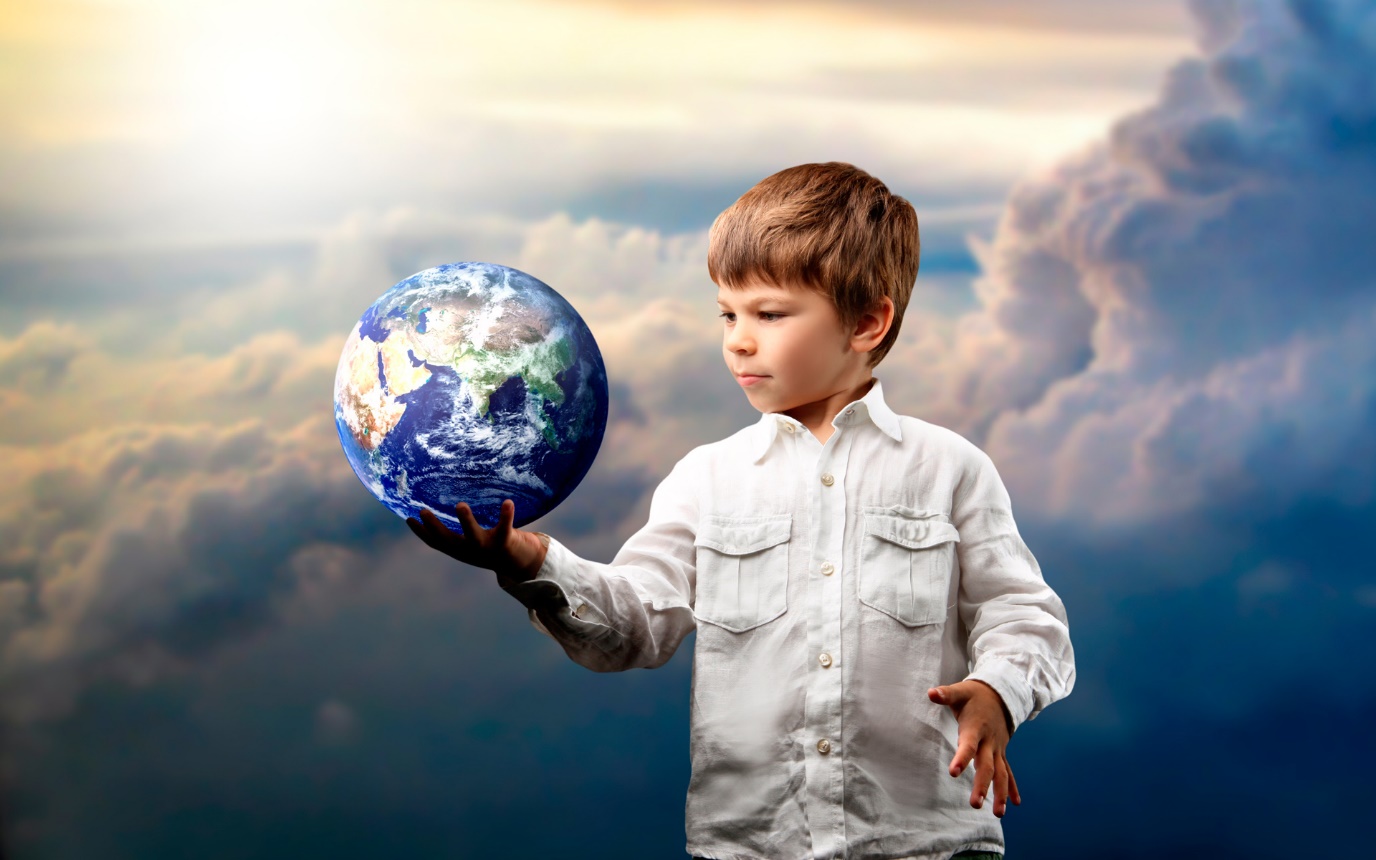 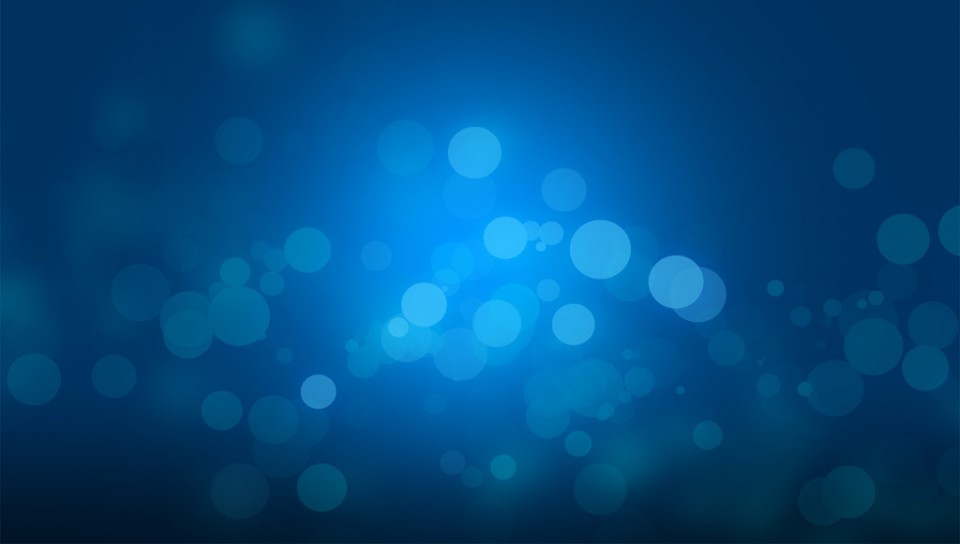 ВСТУППроблема превентивності завжди була і залишається бути пріоритетною у системі психолого-педагогічних, медичних, правових, соціологічних досліджень у різних країнах світу. В Україні ця проблема набуває особливої гостроти, оскільки молодь формується в складних соціокультурних умовах, економічних і політичних суперечностей, неврівноваженості соціальних процесів, що загалом детермінують деструктивну поведінку неповнолітніх. Спостерігається нехтування правовими, моральними, соціальними нормами, прогресуюча відчуженість, підвищена тривожність, духовна спустошеність, цинізм, жорстокість, прояви різних форм насильства (булінгу) та агресії, грубе ставлення до дорослих, низький рівень емоційної прихильності до родини, спад інтересу до навчання і суспільно корисної праці. Зростає чисельність дітей з порушенням норм поведінки та тих, хто відноситься до «групи ризику»; збільшується питома вага протиправної, агресивної поведінки дітей та підлітків. Серйозним дестабілізуючим чинником є конфлікти у системі «учень-учень», «учень-вчитель», «учень-батьки», «батьки-вчителі». Відбувається інституалізація девіантної поведінки.Серйозними деструктивними чинниками є погіршення стану здоров’я школярів та вживання психоактивних речовин; недоліки соціально-педагогічної діяльності загальноосвітніх навчальних закладів; негативний вплив асоціальних структур, підліткової субкультури; послаблення виховної функції  школи; негативний вплив засобів масової інформації, Інтернету та розвиток девіантної поведінки школярів (комп’ютерна адикція); жорстке поводження з дітьми; дитяча бездоглядність; суперечливість та неузгодженості у законодавстві тощо.Динаміка зростання за останнє десятиліття кількості неповнолітніх з девіантною поведінкою та урізноманітнення форм девіацій не лише доводять складність, глибину, полімотивованість цієї проблеми, а й підтверджують неефективність здійснюваних превентивних (попереджувальних, охоронних, захисних) заходів та недосконалість науково-методичного забезпечення процесу профілактики девіантної поведінки школярів.Аналіз наукових джерел засвідчив, що вивчення різних аспектів превентивного виховання здійснювалось багатьма вітчизняними вченими. Проблема профілактики девіантної поведінки неповнолітніх розроблялась у дослідженнях І. Козубовської, В. Оржеховської, В. Татенка, В. Терещенко, Т. Титаренко, Т.  Федорченко. Формам і методам роботи щодо формування здорового способу життя підлітків присвячені наукові дослідження С. Громбах, О. Дубогай, С.  Кондратюк, С.Свириденко. Соціально-педагогічні причини виникнення асоціальної поведінки неповнолітніх розкриті у наукових працях Е. Костяшкіна, В. Оржеховської. Психологічну специфіку правопорушень неповнолітніх досліджували С. Бєлічева, В. Ковальов;  шляхи і засоби попередження асоціальної поведінки учнів досліджували В. Баженов, Л. Кондрашова. Дані наукових досліджень Л. Дзюбко, Н.Онищенко, Г.Товканець, Б.Чередрецької доводять необхідність здійснення превенції негативних проявів у поведінці дітей шкільного віку. Втрата інтересу до навчання, як одна з головних причин відхилення в поведінці неповнолітніх та учинення ними в подальшому правопорушень і злочинів, досліджувалася В. Оржеховською, І. Невським, В. Титаренко та ін. Особливості виховання відповідальності особистості, ціннісна основа і етичні засади поведінки особистості, можливості профілактики девіантної поведінки обґрунтовано в педагогічній літературі Т. Алексеєнко, В.Білоусова, Л. Канішевської, В.Киричок, О. Коберник, А. Макаренка, В.Оржеховської, Ж.Стельмашук, Т.Федорченко, К.Чорної та ін.Вітчизняні вчені Н. Апетик, Л. Грищенко, О. Савчук, досліджуючи причини відхилень у поведінці неповнолітніх, акцентують увагу на прогалинах у роботі педагогічних працівників, зокрема: недостатня інформованість педагогів про умови життя та виховання в сім’ї; неврахування у виховній роботі індивідуальних та вікових особливостей неповнолітніх; відсутність об’єктивного оцінювання педагога в процесі виявлення відхилень у поведінці учнів; негативне ставлення педагогів до учнів з низькою успішністю та погідною поведінкою.Нове розуміння принципів профілактики девіантної поведінки неповнолітніх  ґрунтується на положеннях Конвенції ООН про права дитини, ратифікованої Україною 1991 р., рекомендаціях Європейського Союзу, Всесвітньої декларації про забезпечення виживання, захисту й розвитку дітей, низці Факультативних протоколів Ради Європи, Європейській конвенції про здійснення прав дітей, Мінімальних стандартних правилах ООН, що стосуються відправлення правосуддя відносно до неповнолітніх (Пекінські правила) тощо.Важливість превентивного виховання молоді визначена в низці документів, зокрема Законах України «Про освіту», «Про позашкільну освіту», «Про охорону дитинства, «Про органи і служби у справах дітей та спеціальні установи для дітей», «Про попередження насильства в сім’ї», «Про заходи протидії незаконному обігу наркотичних засобів, психоактивних речовин і прекурсорів та зловживання ними», «Про затвердження Порядку розгляду заяв та повідомлень про вчинення насильства в сім’ї або реальну його загрозу», «Про заходи щодо удосконалення соціальної роботи із сім’ями, дітьми та молоддю», «Про соціальну роботу із сім’ями, дітьми та молоддю», «Про Загальнодержавну програму «Національний план дій щодо реалізації Конвенції ООН про права дитини» (на період до 2016 р.), (зі змінами 2009 р.), Концепції Загальнодержавної цільової соціальної програми протидії ВІЛ-інфекції/СНІДу на 2019-2023 роки, Концепції Державної програми подолання дитячої безпритульності та бездоглядності на 2006‒2011 рр., Концепції формування превентивного виховного середовища загальноосвітнього навчального закладу в умовах нової соціокультурної реальності. Така ґрунтовна нормативно-правова база засвідчує про важливість проблеми превентивного виховання молоді і розширює  можливості щодо розробки нових моделей профілактики девіантної поведінки неповнолітніх.У Концепції формування превентивного виховного середовища загальноосвітнього навчального закладу в умовах нової соціокультурної реальності та низці інших нормативно-правових документів підкреслюється актуальність проблеми формування таких особистісних якостей, як дисциплінованість, ретельність, працьовитість, сумлінність, бережливе ставлення до всіх видів власності, здатність репрезентувати власну поведінку відповідно до норм демократичного суспільства. Оскільки, згідно Концепції формування превентивного виховного середовища загальноосвітнього навчального закладу в умовах соціокультурної реальності, превентивне виховання – це комплексний вплив соціальних інституцій на особистість, спрямований на забезпечення сприятливих умов для розвитку, саморозвитку і самореалізації її внутрішнього потенціалу, збереження, підтримку та захист благополуччя дитини разом з профілактикою девіантності, викорінення джерел стресу в самій дитині та в її найближчому оточенні, то  воно має бути спрямоване на забезпечення комплексного впливу на фізичний, психічний, соціальний і духовний розвиток особистості, сприяння формуванню здорового способу життя, навичок просоціальної поведінки, підвищення ефективності профілактики асоціальних проявів у поведінці дітей та учнівської молоді, нівелювання або зменшення впливу на них негативних чинників соціального оточення, а його мета полягає у досягненні сталої відповідальної поведінки, сформованості імунітету до негативних впливів соціального оточення.РОЗДІЛ 1. ТЕОРЕТИКО-МЕТОДИЧНІ ЗАСАДИ ВИХОВАННЯФілософський та психолого-педагогічний контекст проблеми            виховання  Витоки теоретичного узагальнення досвіду виховання – у філософії, науці, що займається осмисленням життя, пошуком відповідей на питання про мету існування людини, її роль і місце в суспільстві, підготовці до здійснення свого призначення в житті.У рабовласницькому суспільстві філософська думка отримала значний розвиток.  Філософські системи функціонування людини у суспільстві були створені такими мислителями,  як Сократ, Платон, Аристотель, Демокріт.  У їх філософських роботах зустрічаються досить чітко сформульовані ідеї і положення, пов’язані з питаннями виховання людини, формуванням її особистості, визначенням її становища у суспільстві .Зокрема, грецькі філософи Демокріт, Платон, Арістотель були переконані в тому, що виховання шляхом переконань має позитивний вплив на розвиток вихованців. Так, Демокріт вважав, що погане оточення негативно впливає на дитину. Платон відзначав, що вихователь повинен завжди пояснювати дитині позитивність і негативність вчинків, оцінювати їх. Арістотель рекомендував вихователям ураховувати вікові та індивідуальні особливості дитини і дотримуватися «середини» при вихованні.В епоху феодалізму, коли особливо великим був вплив церкви на виховання, багато педагогічних ідей розвивалися в рамках богословської науки - теології.  Епоха ж Відродження характеризується низкою яскравих мислителів, педагогів-гуманістів, в їх числі Вітторино де Фельтре, Франсуа Рабле.Вагомий внесок у розвиток виховання як науки здійснив чеський педагог Ян Амос Коменський, який у своїй праці «Велика дидактика» виклав погляди на роль і значення освіти в житті дітей, виокремив підходи до визначення змісту, методів і організаційних форм навчання.  У цій праці він зосередив увагу на проблему відхилень у поведінці дітей. Зокрема, він вважав, що діти не народжуються поганими чи добрими, такими вони стають у результаті виховання. А тому вважав, що «ласкаве слово», вправляння у хороших вчинках, похвала – найкращі методи виховання. В той же час визнавав, що хоча й рідко, проте трапляються діти, безнадійні у вихованні .В Англії виразником прагнень буржуазії в галузі виховання був відомий філософ Джон Локк, який у своїй праці «Думки про виховання» розкрив погляди на виховання джентльмена, що поєднує в собі витонченість старої англійської аристократії з практичною хваткою і діловими якостями, потрібними для майбутніх підприємців і капіталістів, які вміють вести свої фінансові і торговельні справи.Велике значення для розвитку педагогічної думки і формування педагогіки як науки мали праці і досвід практичної педагогічної діяльності видатного швейцарського педагога Йоганна Генріха Песталоцці, демократичні ідеї якого продовжив і розвинув видатний німецький педагог Фрідріх Адольф Вільгельм Дістерверг, якого за розроблену ним систему підготовки вчительських кадрів і роботу з ними називали учителем вчителів.Вагомим у розвиток вітчизняної педагогічної думки є внесок Костянтина Дмитровича Ушинського, який за своїми політичними поглядами був близький до народників, а в філософії - до матеріалізму, хоча в розумінні педагогічних явищ не до кінця відстоював  матеріалістичні позиції.  Його педагогічні погляди викладені у праці «Людина як предмет виховання».  А за його працями  «Рідне слово» і «Дитячий світ» навчалося не одне покоління дітей.Аналізуючи дитячу природу молодшого школяра, К. Ушинський вважав, що «чим молодша дитина, тим менш здатна вона до постійної, якої б то не було душевної діяльності в одному напрямі,  тоді як урізноманітнюючи свої знання, може працювати досить довго». На його думку, з перших днів перебування дитини в школі треба привчити її до серйозних занять. Із огляду на це, дуже повчальними є слова видатного педагога про те, що в початковій школі «повинні панувати серйозність, що допускається жарт, але не можна перетворювати всю справу на жарт, потрібна  постійна розумова діяльність».   «Дитина є в собі м’яке створіння, серденько в неї легко приймаюче, або все приймаюче, і м’яке буває, як віск, яке відбиває образ притиснутої до нього печатки».У 20-30- х роках ХХ століття значного поширення набули ідеї вільного виховання – педагогічного напряму гуманістичної педагогіки. Ідеї вільного виховання розвивалися в руслі двох напрямів української педології. Перший напрям, яскравим представником якого був Я.Чепіга, опирався на ідеї американського психолога Дж. Болдуїна, який синтезував еволюційно-біологічний та соціогенний підходи до розвитку дитини. Інший напрям досліджуваний  Я. Мамонтовим, розвивався у загальному контексті світової педагогіки кінці ХІХ століття, його представники брали за основу не стільки досягнення психології та фізіології, скільки здобутки педагогічної науки в її класичному розумінні.Вітчизняні психологи виробили оригінальну й цілісну теорію вільного виховання, яка синтезувала в собі основні здобутки гуманістичної педагогіки. Її гуманістичний зміст визначався досягненнями антропологічних наук, педології, що формували нові уявлення про людину, як активного автономного суб’єкта, пов’язаного із соціальним оточенням. Усі прихильники вільного виховання піклувалися про розкриття і розвиток природних потенцій особистості, для чого прагнули забезпечити стан внутрішнього комфорту й свободи, створити необхідні для цього умови. В основі концепції «вільного виховання» покладена ідея про те, що зміст, організація і методи навчання визначаються інтересами, потребами людини, що вона - центр освітнього процесу і його слід пристосовувати до дитини, а не навпаки.Вагомий внесок у теорію і практику виховання здійснив В. Сухомлинський. На його думку, роки навчання у початкових класах є цілісним періодом морального,  інтелектуального, емоційного, фізичного розвитку, який буде реальною справою лише за умови, що дитина живе багатим життям сьогодні, а не тільки готується до оволодіння знаннями завтра. «Душа дитини в роки від двох до семи найчутливіша і найуразливіша і в цей час найкраще треба її плекати й пильнувати, щоб і серце, і воля, і розум і тіло розвивалися цілком нормально.  Характер дитини складається не в часи пізнього дитинства, а саме  від двох до шести років»  [40]. У віці до восьми років « діти  найбільш набираються вражень і треба їм усім дати лад, розвинути здібності й самостійну думку, щоб опрацювати ті враження, задовольнити потребу в  активності і виховати добрі соціальні почуття» [40].  В. Сухомлинський, пов’язував виховання з процесом набуття знань і формування наукового світогляду, розвитком пізнавальних  і творчих здібностей, виробленням культури розумової праці, вихованням інтересу й потреби в розумовій діяльності. Сучасна педагогічна наука включає численні теорії й концепції виховання, їх відмінність обумовлена ​​різними уявленнями вчених-дослідників про людину і формування її особистості, про роль педагога у вихованні та розвитку дитини.Зокрема, сучасні концепції виховання розробляються на основі філософських вчень або психологічних теорій, таких як:- психоаналітична теорія (А. Гезелл, З. Фрейд, А. Фрейд, Е. Еріксон);- когнітивна теорія (Ж.Піаже, Л. Кольберг, Д.Дьюі);- поведінкова (біхевіористська) теорія (Д. Локк, Д. Уотсон, Б.Скіннер);- біологічна (генетична) теорія (К. Лоренц, Д.Кеннел);-соціоенергетична (культурно-родова) теорія (П.Флоренський, Д.Радьяр);- гуманістична психологія (А. Маслоу, К. Роджерс).В педагогічній літературі зустрічається багато підходів до визначення поняття «виховання» в залежності від концепції виховання. Вони виокремлюють два напрями.В основі першого - погляд на дитину як на об’єкт педагогічного процесу, тобто  найважливішими чинниками розвитку людини визнаються зовнішні впливи, що формують особистість.  Відповідно до цього напрямку, поняття «виховання» розглядається як: процес і результат цілеспрямованого впливу на розвиток особистості, її відносин, рис, якостей, поглядів, переконань, способів поведінки в суспільстві;  планомірний і цілеспрямований вплив на свідомість і поведінку людини з метою формування певних установок, понять, принципів, ціннісних орієнтацій, які забезпечують необхідні умови для його розвитку, підготовки до суспільного життя продуктивної праці;   вплив на особистість суспільства в цілому; цілеспрямована діяльність, що формує у дітей систему якостей особистості, поглядів і переконань.У Програмі «Нова українська школа у поступі» до  цінностей це поняття пов’язується  з цілеспрямованою діяльністю, яка здійснюється в системі освіти, орієнтованою на створення умов для розвитку духовності зростаючої особистості на основі загальнолюдських і національних цінностей, надання допомоги в життєвому самовизначенні, громадянській і професійній компетентності та цілісній самореалізації [35]. Другий напрямок в педагогіці відображає еволюцію в філософських поглядах сучасного європейського суспільства, відповідно до яких в центр наукової картини світу висувається людина.Новим напрямом у педагогіці, спрямованим на позитивну соціалізацію особистості в складних умовах сучасного розвитку є превентивна педагогіка, яка як наука відносно молода. Саме поняття «превентивний», з’явилося у вітчизняній педагогіці в 1994 році в результаті співпраці ЮНЕСКО та Академії педагогічних наук України,  і вже у вересні 2003 року проблема превентивної педагогіки була обговорена і документально підкріплена як напрямок педагогічної науки на міжнародній науково-практичній конференції у Болгарії  [27, с. 159]. Нині використання терміну «превентивне виховання» у педагогіці обумовлюється об’єктивними потребами сучасної науки та практики. Превентивне виховання забезпечується низкою нормативно-правових документів, зокрема: Законами України «Про освіту», «Про позашкільну освіту», «Про охорону дитинства, «Про органи і служби у справах дітей та спеціальні установи для дітей», «Про попередження насильства в сім’ї», «Про заходи протидії незаконному обігу наркотичних засобів, психоактивних речовин і прекурсорів та зловживання ними», «Про затвердження Порядку розгляду заяв та повідомлень про вчинення насильства в сім’ї або реальну його загрозу», «Про заходи щодо удосконалення соціальної роботи із сім’ями, дітьми та молоддю», «Про соціальну роботу із сім’ями, дітьми та молоддю», «Про Загальнодержавну програму «Національний план дій щодо реалізації Конвенції ООН про права дитини» (на період до 2016 р.), (зі змінами 2009 р.), Концепцією Загальнодержавної цільової соціальної програми протидії ВІЛ-інфекції/СНІДу на 2019-2023 роки, Концепцією формування превентивного виховного середовища загальноосвітнього навчального закладу в умовах нової соціокультурної реальності, Національною програмою правової освіти населення, Указами Президента України «Про заходи щодо розвитку духовності, захисту моралі та формування здорового способу життя громадян». «Про додаткові заходи щодо запобігання дитячій бездоглядності», «Про невідкладні додаткові заходи щодо зміцнення моральності у суспільстві та утвердження здорового способу життя».  Така ґрунтовна нормативно-правова база засвідчує про важливість проблеми превентивного виховання молоді і розширює  можливості щодо розробки нових моделей профілактики девіантної поведінки неповнолітніх.Саме в них визначено пріоритетні напрямки державної політики щодо превентивного виховання учнівської молоді, а саме:  розширення можливостей компетентного вибору дитиною життєвого шляху, виховання особистості в дусі відповідального ставлення до себе, до оточення, створення умов для усебічного розвитку кожної особистості. Як зазначається у Концепції превентивного виховання дітей і молоді в системі освіти України: «Вивчення сучасної виховної ситуації вказує на неблагополуччя у світі дитинства. Наразі в дитячому середовищі спостерігається нехтування правовими, моральними, соціальними нормами, спад інтересу до навчання і суспільно корисної праці. Особистість сучасних дітей вирізняє не лише прогресуюча відчуженість, підвищена тривожність, духовна спустошеність, цинізм, жорстокість, прояви різних форм насильства та агресії, грубе ставлення до дорослих, низький рівень емоційної прихильності до членів родин, а й відбувається інституалізація девіантної поведінки» [15]. З огляду на вищезазначене,  шкільний вік є сприятливим періодом для здійснення раннього (або первинного) превентивного виховання, що передбачає включення у безпосередню превентивну діяльність педагогів, психологів, медиків, соціальних педагогів, розробку заходів щодо збереження і зміцнення  здоров’я дітей, вчасного попередження та корекції відхилень у  психофізичній, духовній і соціальній сферах особистості дитини. Проблему організації  превентивного виховання в закладах освіти розглядають у своїх наукових працях С. Бєлічева, О. Єжова, С. Кириленко, Л. Кондрашова, Н. Максимова Н. Маляр, Т. Федорченко та ін. Питання організації превентивної діяльності педагогом відображені у працях В. Альфімова, М. Босенко, В. Оржеховської, Н. Ничкало, О. Пилипенка, Г. Сагач, В. Слюсаренка та ін. Методологічні принципи превентивної педагогіки розглянули у своїх працях А.Арнольдов, С. Гіль, Л. Гаврилюк, Т.Дем’янюк, С.Захаренко,  С.Кириленко,  Т.Колачик, А. Колесник, С. Марченко,  В.Оржеховський, А.Якушев. Необхідність і актуальність превентивного виховання дітей шкільного віку доводять дані наукових досліджень Л. Дзюбко, Т. Колесіна, Н. Онищенко, Г. Товканець, В. Татенко, Б. Чередрецька та інПревентивне виховання у дослідженнях вітчизняних та зарубіжних учених О. Березні, С. Бєлічєвої, Л. Відмиш, С.Завражина, Ф. Гельмута, Н. Сироти, В. Ялтонського тлумачиться  як науково обґрунтовані і своєчасно вжиті заходи, спрямовані на запобігання асоціальної поведінки та збереження здоров’я дітей.У словнику-довіднику для соціальних працівників та соціальних педагогів термін «превентивне виховання» тлумачиться як здійснення комплексу профілактичних заходів з метою попередження негативних явищ, правопорушень у молодіжному середовищі та зменшення шкоди від факторів ризику [37, с. 156]. У Концепції превентивного виховання її автор В.Оржеховська розглядає  превентивне виховання як комплексний трансформований вплив на особистість у процесі її активної динамічної взаємодії із соціальними інституціями, спрямований на фізичний, психічний, духовний, соціальний розвиток особистості, вироблення в неї імунітету до негативних впливів соціального оточення, на профілактику та корекцію асоціальних проявів у поведінці дітей [14, с.1-2]. А поняття «превенція» - як творчий трансформований підхід до виховання, спрямований на вирішення мети і завдань превентивної практики, яка за сучасних умов розвитку різних соціальних інституцій (соціальної педагогіки, психології, дитячої правозахисної практики та ін.) дещо випередила теорію [14, с. 6].  Серед пріоритетних завдань превентивного виховання вона виокремлює: «стимулювання дітей до здорового способу життя й позитивної соціальної орієнтації; навчання з раннього віку навичок охорони свого життя; зміцнення здоров’язберігаючі технології навчання й виховання; розвиток національної мережі закладів сприяння здоров’ю» [14, с. 4-5]. З огляду на вище зазначене, метою превентивного виховання є досягнення сталої відповідальної поведінки, сформованості імунітету до негативних впливів соціального оточення [15].  Відхилення у поведінці неповнолітніх як психолого-педагогічна проблема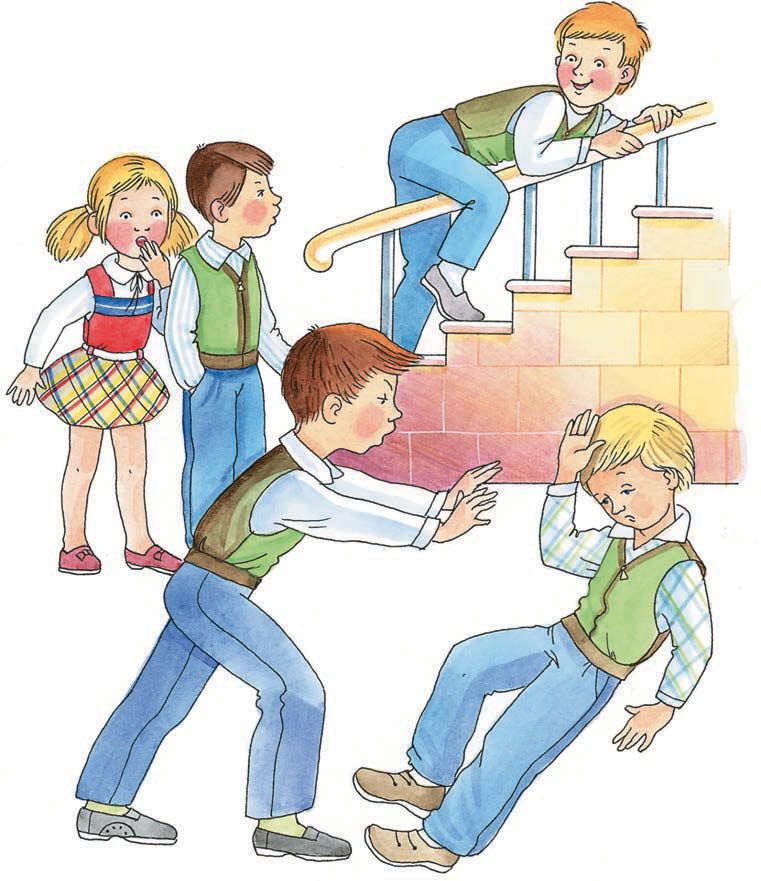 Особистість дитини є складною психофізіологічною системою. Неврахування психолого-педагогічних, фізіологічних, гендерних особливостей розвитку дитини призводить до появи відхилень у поведінці неповнолітніх, які у педагогіці називаються «важкими», педагогічно занедбаними, важковиховуваними.Термін «важковиховувані» з’явився у науці в 30-х роках ХХ століття. Він означав несприйняття і суперечність виховання педагогічному впливу.А. Макаренко вважав, що принципи виховання важковиховуваних та благополучних учнів повинні бути загальними. Принципи виховання, якщо вони відображають правильну рівновагу законів впливу і соціальних вимог та завдання епохи, можуть бути частиною єдиного педагогічного кодексу. «Дисциплінованою дитиною ми маємо право називати таку, яка завжди, за будь-яких умов зуміє вибрати правильну поведінку, найкориснішу для суспільства, і знайде у собі твердість продовжувати таку поведінку до кінця, незважаючи ні на які труднощі і неприємності».В. Сухомлинський розглядав роботу з «важковиховуваними учнями як одну з найскладніших проблем виховання, за байдуже ставлення до якої доводиться розплачуватися дорогою ціною. «Важка дитина – це маленька людина, у якої з різних причин є ненормальність, якість відхилення в розумовому розвитку. Звичайні методи і прийоми виховання, які дають добрі результати в роботі з основною масою дітей, до «важких» дітей застосовувати марно, треба шукати якість інші, особливі методи і прийоми виховання» [40].  Видатний український педагог наголошував: «Важкою дитина стає саме у віці від року до семи-восьми. Саме в цей період закладається фундамент особистості – формуються основні мотиваційні, інструментальні та стильові риси, первинні етичні поняття та категорії, здатність бачити прекрасне навколо себе. У свідомості дитини  виникає розуміння власних можливостей та свого місця в системі суспільних відносин. Дитина поступово входить у суспільне середовище, формується як особистість, яка постійно розвивається. Перетворення людського індивіда на особистість відбувається в процесі соціалізації, яка є процесом входження дитини в соціальне середовище, що включає в себе засвоєння мови, норм і правил поведінки, моральних цінностей. І якщо у цей відповідальний і значущий період дитиною не займаються й не приділяють їй достатньої уваги, виникають затримка та негармонійність розвитку, неуспішність і непродуктивність діяльності, порушення у процесі самовизначення, реалізації особистісного потенціалу, психологічна  вразливість дитини. Наслідком недостатнього засвоєння позитивного соціального досвіду стає важковиховуваність  [40].Словник-довідник для соціальних працівників та соціальних педагогів  тлумачить поняття «важковиховуваність» як «свідомий або несвідомий супротив дитини цілеспрямованому педагогічному впливу, викликаний найрізноманітнішими причинами, включаючи педагогічні, прорахунки вчителів, батьків, дефекти психічного та соціального розвитку, особливості характеру, інші особистісні характеристики учнів, вихованців, що ускладнюють соціальну адаптацію, засвоєння навчальних предметів і соціальних ролей [37, с.152].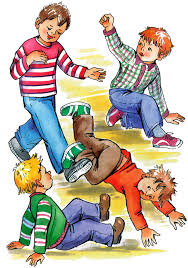 Останнім часом суспільство все більше стикається з проблемою важковиховуваних дітей. Це пов’язано як з науково-технічним прогресом, так і зі змінами морально-етичних норм, підходом до виховання і безпосередньо до профілактики відхилень у поведінці.Вихідним для розуміння суті відхилення у поведінці слугує поняття «норма». Норми відіграють неоціненну регулятивну роль в житті будь-якого суспільства. Вони створюють нормативне поле діяльності, бажане для даного суспільства на даний час, тим самим, зорієнтовують поведінку особистості, виконують функцію контролю з боку суспільства, слугують взірцем, інформують, дозволяють оцінювати поведінку, прогнозувати її.Як зазначається у Вікіпедії, но́рма (лат. norma - дослівно «косинець», у переносному значенні - «правило») - регулятивне правило, яке вказує межі свого застосування; відповідає чомусь типовому або звичайному [48]. Норма - це явище групової свідомості у вигляді уявлень і найбільш частих суджень членів групи про вимоги до поведінки з урахуванням їх соціальних ролей, що створюють оптимальні умови буття, з якими ці норми взаємодіють і, відображаючи, формують його [37, с. 163].При визначенні поняття «відхилення у поведінці» вчені (Я.Гилінський, С. Голод, А. Габіані, Б. Гудик, Ф.Шерега, А. Яковлєв та ін.) сходяться в тому, що основною характеристикою людини з відхиленнями у поведінці є невідповідність її вчинків соціальним, правовим і моральним нормам суспільства. Дослідження психолого-педагогічної літератури з даної проблеми засвідчує, що багато вчених (М. Бобнева, Я. Гилінський, К. Добрин, Е. Дюркгейм, Ю.Клейберг) виділяють в якості характеристики відхилень у поведінці її позитивну і негативну сторони і визначають їх «полярність» в залежності від того, що вважати соціальною нормою. Н. Баранова зазначає, що «велику роль серед причин, що обумовлюють різноманітні відхилення, відіграють соціально-психологічні, психолого-педагогічні та психобіологічні чинники, знання яких необхідні для ефективної виховно-профілактичної діяльності» [1, с. 32].Дослідники (С.Голод, Б. Гудик. Б.Сукало, А. Титов, Л. Черкашеніна) вважають, що соціальні норми пронизують буквально всі сторони нашого життя, і що, завдяки цьому, суспільство позбавляється від необхідності регулювати подібні акти індивідуальної поведінки, а регулювання цих норм відбувається відповідно до домінуючої системою цінностей, потреб, інтересів.Більш широко тлумачить це питання О.Березня: «Під відхиленням у поведінці слід розуміти дії, що не відповідають існуючим у суспільстві нормам», тобто мова йде про порушення будь-яких соціальних норм» [2, с.16]. На даний момент немає точного визначення поняттю «відхилення у поведінці». Однак існує низка сучасних досліджень, в яких автори здійснюють спроби дати визначення такій поведінці. Наприклад, К.Панкоша тлумачить це поняття як «багаторазово повторювані вчинки і дії, що суперечать найбільш важливим, загальноприйнятим правовим і суспільним нормам, які заподіюють шкоду оточуючим людям і особистості самого підлітка» [30, c. 62-77].Не суперечить вищенаведеним тлумаченням і позиція О.Пилипенко, згідно з якою поведінка з відхиленнями - це «соціальна поведінка, що не відповідає нормі, що розглядається більшістю членів суспільства як негоже або неприпустиме» [31, с.74-80].Оскільки функціонування соціальних систем нерозривно пов’язане з людською життєдіяльністю, соціальні девіації реалізуються, в кінцевому рахунку, також шляхом девіантної поведінки. Палітра відхилень у поведінці неповнолітніх досить об’ємна, і оцінити її, виділити головне, істотне досить складно. Тому дослідники проблеми девіантної поведінки неповнолітніх спробували згрупувати схожі прояви відхилень у поведінці, знайти для них інтегруючу основу. Одна з класифікацій належить В.Липнику, який згрупував девіації підлітків у такий спосіб: 1) за характером взаємин підлітків у колективі; 2) за відхиленнями у моральному розвитку особистості, стосовно інтересів суспільства; 3) за відхиленнями в розумінні суспільних інтересів; 4) за входженням підлітків в систему суспільно корисної діяльності з урахуванням морального розвитку; 5) за ступенем деформації психіки; 6) за відхиленнями в системі провідних мотивів; 7) за патологією в психіці і медико-педагогічними відхиленнями.В класифікації Я.Гілінського вони згруповані так:1) за особливостями взаємин і спілкування з ними вихователя, педагога (важкі, важковиховувані, некеровані, дезорганізатори);2) за способом життя дітей, сім'ї, з соціально-побутовими умовами (бездоглядні, безпритульні, соціально запущені);3) за специфікою помилок і недоліків в процесі виховання (педагогічно занедбані);4) за рівнем розвитку моральних якостей (діти з відхиленнями в моральному розвитку);5) через невідповідність їх дій закону, правовим нормам (неповнолітні правопорушники).У сучасному контексті поведінка з відхиленнями досить різноманітна за своїми проявами, серед них: делінквентна, адиктивна, дезадаптивна, агресивна, суїцидальна та інші. Тому стає зрозумілим, чому такий інтерес до цієї проблеми.Перший вид відхилень представляється вченими як делінквентна поведінка, яку Я. Гілінський і А. Хомич розуміють як злочинну поведінку. Їх точка зору співпадає з позицією В. Менделевич , як  зазначає, що делінквентна поведінка – це поведінка, що відхиляється в крайніх своїх проявах, що представляє кримінальне діяння. Більш розширене тлумачення такої  поведінки представила С. Захаренко, яка визначила її як «дії конкретної особи, що відхиляються від встановлених в даному суспільстві і в даний час норм і законів, які загрожують благополуччю інших людей або соціальному порядку і є кримінальними в деяких своїх проявах».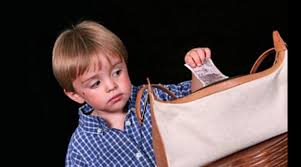 Наступний вид відхилень у поведінці -  адиктивна. Вчені А.Хомич, Виноградова-Бондаренко виділяють адиктивну поведінку саме як залежну, причому А. Хомич акцентує увагу на фізичній і психічній залежності. В. Менделевич  вказує на психічну залежність як на засіб відходу від реальності і на фізичну залежність - як на постійну фіксацію уваги на певних видах діяльності, тоді як Виноградова-Бондаренко пов’язує адикцію із зловживанням чогось кимось.Третім видом відхилень у поведінці є суїцидна поведінка. А. Хомич , Н.Боднар [3] і Я.Гілінський  однаковою мірою розуміють суїцидну поведінку. Вони визначають її як усвідомлені дії, що направляються уявленнями про позбавлення себе життя. В. Менделевич  відносить суїцидну поведінку до розряду клінічних форм прояву будь-якого виду, що відхиляється: найчастіше - патохарактерологічної, рідше – адиктивної.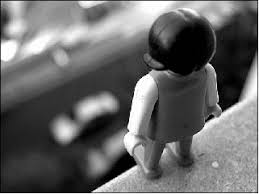 Четвертим видом відхилень у поведінці вчені називають акцентуйовану поведінку.При визначенні сутності акцентуйованої поведінки думки вчених різняться. Так, за класифікацією А.Хомича акцентуйована поведінка виділяється в окремий вид, що відхиляється і розуміється як поведінковий стереотип, властивий особам з вираженою тою чи іншою акцентуацією характеру. В свою чергу В. Менделевич виділяє акцентуації характеру як складову частину патохарактерологічної поведінки, якому він дає визначення поведінки, обумовленого патологічними змінами характеру, що сформувалися в процесі виховання. До них він відносить так звані розлади особистості (психопатії) і явні або виражені акцентуації характеру. Наступним видом відхилень у поведінці є агресивна поведінка. 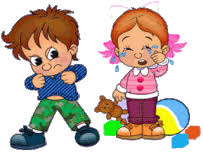 А. Хомич  розглядає агресію як будь-яку форму поведінки, націлену на образу і заподіяння шкоди іншій живій істоті, яка не бажає подібного звернення. А.Бойко [4] ж розглядає агресію з точки зору психології, де під агресією розуміють тенденцію (прагнення), яка виявляється в реальному поводженні або фантазуванні, з метою підпорядкувати собі інших або домінувати над ними. В. Менделевич агресивну поведінку відносить до клінічних форм делінквентної, патохарактерологічної і психопатологічного видів поведінки в більшій чи меншій мірі прояви, властивого даному виду.Десять основних форм прояву відхилень у поведінці визначає Н. Левшунова, серед яких: ухилення від навчальної і трудової діяльності; систематичне перебування в антигромадсько налаштованих неформальних групах; антигромадські насильницькі дії (бійки, вчинення дрібного розкрадання, псування і знищення чужого майна і т.д.);  антигромадські корисливі дії, що виражаються в основному в дрібних крадіжках, дрібній спекуляції, вимаганні; неправомірні дії сексуального характеру;  зловживання алкоголем; вживання наркотичних і психотропних речовин без призначення лікаря; безпритульність, бездоглядність; азартні ігри та інші види девіантної поведінки [18, с.26-30].Але, найбільш повною є класифікація В. Оржеховської, яка виокремлює такі чинники негативної поведінки учнів:соціально-економічні: загально-соціальні (різке соціальне розшарування населення, соціальна несправедливість, тенденції не дегуманізації тощо); економічні (диспропорція в народному господарстві, плануванні і розподільчих відносинах, невдоволеність засобами дозвілля, позашкільною сферою зайнятості); соціально-демографічні (відчудження дитини від сім’ї, криза молодої сім’ї, наркотизація населення); соціотехнічні (урбанізація, вплив засобів масової інформації); організаційно-управлінські (недосконалість державної молодіжної політики); психолого-педагогічні: труднощі молодшого шкільного віку, пристосування до навколишнього середовища, конфлікт з оточенням, низька самодисципліна, невдоволеність, незрозумілість оточуючим, психічний дискомфорт при незадоволенні потреб, стомлюваність, боязкість тощо; медико-біологічні: спадкова схильність до хімічної залежності, синдром мінімальної мозкової дисфункції, емоційна нестабільність, підвищена збудливість, генетична схильність, психічні розлади внаслідок вживання психоактивних речовин, статева дисфункція [27].Для прояву девіантної поведінки характерні три часові періоди, впродовж яких учнями шкіл скоюється найбільша кількість неправомірних дій. Ними є проміжки між 14-16 годинами, 16-21 і 24-1 год. ночі. Статистика органів кримінальної міліції у справах дітей свідчить про кількісний ріст числа школярів, затриманих у стані сп’яніння (підлітків – 17%, старшокласників – 28%). Вживання психоактивних речовин неповнолітніми теж є правопорушенням, активним криміногенним чинником, що сприяє активізації девіантної поведінки. Часові періоди вживання алкоголю співпадають з періодами виникнення негативної поведінки. Наприклад, під час вживання алкоголю, пік якого припадає на 15 год., школярами скоюється більшість індивідуальних негативних вчинків. Вживання алкоголю в 19 год. збігається зі скоєнням комплексу всіх видів протиправних дій. Зазначимо, що прояви девіантної поведінки характерні для першої половини тижня, і найбільша їх кількість припадає на понеділок. Як свідчать результати опитування учнів про відчуття в цей день, відповіді розподіляються так: неусвідомлений неспокій – 67%, неспокій, пов’язаний з відсутністю бажання вчитися – 52%, очікуваний неуспіх у цей день – 15%, очікуваний конфлікт з учителями – 42%. На запитання: “За допомогою яких заходів ти вважаєш можливим знизити напруження?” – 57% відповіли, що випалили б цигарку, 27% – що могли б випити будь-який алкогольний напій.Перехід від одного стилю життя до іншого (наприклад, зі стилю життя у вільний час в стиль життя в навчальний час), у частини школярів пов’язане з емоційним дискомфортом і проявляється у неадекватному реагуванні на вимоги, які ставляться до учня в школі. Це нерідко призводить до конфліктів, які у певної групи учнів проявляються в таких агресивних формах девіантної поведінки, як образа вчителя, псування матеріального інвентаря школи, жорстокість до малюків, чи формах пасивного протесту – куріння, вживання алкогольних, наркотичних, токсичних засобів. Отже, девіантна поведінка - це поведінка, яка не відповідає загальноприйнятим або офіційно встановленим соціальним нормам. Разом з тим, визначаючи девіантну поведінку як таку, що відхиляється від норм, слід враховувати, що соціальні норми - категорія мінлива. Соціальні ідеали (цінності), очікування, загальноприйняті правила, норми, як і критерії девіантна поведінки, з часом змінюються. Девіантна поведінка - результат складної взаємодії процесів, що відбуваються в суспільстві і в свідомості людини. Дослідники проблеми розрізняють два види девіантної поведінки: творчої і руйнівної спрямованості. Основним критерієм визначення характеру девіантної поведінки є не форма його реалізації, зокрема, наявність атрибута насильства, а рівень справедливості перерозподілу джерел поповнення життєвої енергії. Девіації спрямовані на подолання перешкоди, що виникають на шляху досягнення мети, виявляються через соціально значимі дії. Характер девіантної поведінки, спрямованість інтелектуального і фізичного потенціалу людини залежать, по-перше, від того, як вона навчена реагувати на виникаючі труднощі: шляхом творчих або руйнівних дій, по-друге, від того, яким чином суспільство стимулює соціально-інноваційні, творчі дії особистості.Висновки до першого розділуВиховання у класичному та традиційному його розумінні створювалося багатовіковою історією,  інтегруючи в собі надбання культур, різних педагогічних шкіл, ідей видатних вітчизняних і зарубіжних педагогів.Моральні орієнтири, що лежать в основі виховання зростаючої особистості, були розроблені ще античними філософами.Упродовж віків створювалися передумови для розвитку науки про виховання. Значний внесок у її розвиток здійснили грецькі філософи Демокріт, Платон, Арістотель, Ян Амос Каменський, Джон Лок, Й.Г.Песталоцці, Ф.Дістерверг, К.Ушинський, А. Макаренко, В. Сухомлинський. В сучасних умовах розвитку українського суспільства в дитячому середовищі спостерігається нехтування правовими, моральними, соціальними нормами, спад інтересу до навчання і суспільно корисної праці. Особистість сучасних дітей вирізняє не лише прогресуюча відчуженість, підвищена тривожність, духовна спустошеність, цинізм, жорстокість, прояви різних форм насильства та агресії, грубе ставлення до дорослих, низький рівень емоційної прихильності до членів родин, а й відбувається інституалізація девіантної поведінки. Превентивне виховання – важливий напрям виховання у закладах освіти, оскільки він спрямований на фізичний, психічний, духовний та соціальний розвиток особистості. Визначальним аспектом у превентивному вихованні є  педагогічний аспект, який координує освітній процес. У педагогічному аспекті превентивне виховання сприяє загальним попередженням, запобіганню негативних дій і поведінки дітей, а також є педагогічною допомогою і підтримкою у важких ситуаціях. Тому першочерговими завданнями для вчителя має бути формування в учнів неприйняття негативної поведінки; виховання вольових якостей, що забезпечують негативне ставлення до асоціальної поведінки; попередження ускладнень у навчанні, діяльності, поведінці тощо. Психологічний аспект превентивного виховання передбачає осмислення психічної схильності дітей до неадекватної поведінки, виявлення особливостей регуляції мотиваційного, емоційного, вольового і морального стану дітей, здатних до порушення дисципліни, асоціальної поведінки. Психологічні дослідження показують, що у більшості дітей зустрічаються різноманітні проблеми: труднощі у навчанні, порушення поведінки, які найчастіше переростають в асоціальну поведінку. Вирізнено низку причин, що спричиняють відхилення в поведінці підлітків: обмежена духовна культура, невміння знайти бажане заняття, низька комунікабельність, нездатність спілкуватися з однолітками, емоційна нерозвиненість, агресивні дії.Отже, мета превентивного виховання полягає у досягненні сталої відповідальної поведінки, сформованості імунітету до негативних впливів соціального оточення.Завдання – включення учнів початкових класів у систему суспільних відносин, в ході яких засвоюються цінності, норми і форми поведінки у суспільстві, формується світогляд особистості, що ґрунтується на знаннях, потребах, мотивах, інтересах, усвідомленні і переконанні; набуття молодшими школярами практичного досвіду щодо дотримання норм і правил поведінки у суспільстві, пропаганда здорового способу життя, набуття моральних цінностей. Модернізація сучасної освіти, удосконалення її системи й спрямованості  передбачають пошук шляхів підвищення якості педагогічного процесу, створення умов, які забезпечують якісну роботу шкільного вчителя. Серед найбільш важливих проблем особливої актуальності набуває допомога й педагогічна проблема учнів, які потрапили у складні ситуації шкільного життя, тобто організація превентивного виховання.РОЗДІЛ 2.ТЕОРЕТИКО-ЕМПІРИЧНИЙ АНАЛІЗ ПРЕВЕНТИВНОГО                   ВИХОВАННЯ УЧНІВ ПОЧАТКОВИХ КЛАСІВ	2.1. Психолого-педагогічні та вікові особливості учнів початкових класів  у контексті їх превентивного виховання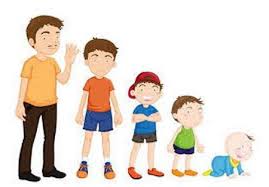 Молодший шкільний вік є важливим у становленні особистості дитини, бо саме тоді закладаються основи особистісного розвитку учнів початкової школи.  Це вік дітей приблизно від 6 до 9-10 років, що відповідає рокам його навчання в початкових класах.  Це вік відносно спокійного і рівномірного фізичного розвитку. Початок навчання в школі -  найважливіший період в житті кожного молодшого школяра, оскільки різко змінюється його спосіб життя, соціальний стан в колективі, сім’ї, оскільки провідним видом діяльності стає навчання, а найважливішим обов'язком – обов’язок вчитися, набувати нових знань та умінь, досвіду соціальної поведінки, накопичення систематичних відомостей про навколишній світ, природу і суспільство. Все це вимагає організованості, дисципліни, вольових зусиль, мобілізації уваги, інтелектуальної активності, самообмежень.  Школяр включається в новий для нього колектив, в якому він буде жити, вчитися, розвиватися упродовж 11-12 років.Якщо дитина до цього не звикла, то у неї настає розчарування, виникає негативне ставлення до навчання.  Для того, щоб цього не сталося вчитель повинен вселяти дитині думку, що навчання - не свято, не гра, а серйозна, напружена робота, однак дуже цікава, тому що вона дозволяє дізнатися багато нового, цікавого, важливого, потрібного. Важливо, щоб і сама організація навчальної роботи підкріплювала слова вчителя.Великий виховний вплив вчителя на молодших школярів пов’язаний з тим, що вчитель з самого початку перебування дітей в школі стає для них незаперечним авторитетом, що є важливою передумовою для навчання і виховання в молодших класах. Навчальна діяльність у початкових класах стимулює, перш за все, розвиток психічних процесів безпосереднього пізнання навколишнього світу - відчуттів і сприйнять.  Молодші школярі відрізняються гостротою і свіжістю сприйняття, свого роду споглядальною допитливістю.  Молодший школяр з живою цікавістю сприймає навколишнє середовище, яке з кожним днем ​​розкриває перед ним усе нові і нові сторони.Молодшим школярам притаманна слабкість довільної уваги.  Можливості вольового регулювання уваги, управління нею у молодшому шкільному віці обмежені.  Довільної уваги молодшого школяра вимагає так звана близька мотивація. Якщо у старших учнів довільна увага підтримується і при наявності далекої мотивації (вони можуть змусити себе зосередитися на нецікавій і важкій роботі заради результату, який очікується в майбутньому), то молодший школяр зазвичай може змусити себе зосереджено працювати лише при наявності близької мотивації (перспективи отримати похвалу вчителя, краще за всіх впоратися із завданням тощо).Значно краще в молодшому шкільному віці розвинена мимовільна увага.  Все нове, несподіване, яскраве, цікаве саме собою привертає увагу учнів, без усяких зусиль з їхнього боку.Як зазначається в «Основних орієнтирах виховання учнів 1-11 класів загальноосвітніх навчальних закладів України», головним новоутворенням навчальної діяльності є формування теоретичного мислення дитини, що знаходить відповідне вираження і в рівні сформованості у дітей особистісних моральних якостей, першооснов багатьох моральних понять: доброти (гуманності), людяності, милосердя, чуйності, співчуття, чесності, справедливості, терпеливості та ін. [26].Формування особистості молодшого школяра значною мірою визначається реалізацією у виховному процесі діяльнісного підходу, згідно з яким моральні правила і норми дитина засвоює активно, в процесі діяльності та спілкування з дорослими, однолітками, старшими та молодшими дітьми. Основна функція її полягає в тому, що в ній набувається досвід ставлення дитини до світу, до людей, до самої себе.Виховання молодших школярів здійснюється у процесі навчально-пізнавальної діяльності як провідної шляхом внесення ціннісних складових у зміст навчальних предметів, відведення належного місця «спільно-взаємодіючій діяльності» як на уроках, так і в позаурочний час; гуманізації взаємин у системах «учитель - учень», «учень - учень»; використання вчителем демократичного стилю спілкування з учнями; створення умов для творчої самореалізації кожної особистості.Важливим є особистісно зорієнтований підхід у вихованні молодших школярів, оскільки для дітей цієї вікової групи характерна особлива сенситивність до морально-етичних впливів, а надто сприйняття норм культурної поведінки, спілкування, мовного етикету, культури взаємовідносин. Для молодшого школяра характерні нові стосунки з дорослими і однолітками, включення в систему нових колективів, у новий вид діяльності - навчання, яке пред’являє низку серйозних вимог до учня.  Все це вирішальним чином позначається на формуванні і закріпленні нової системи ставлень до людей, колективу, до навчання і пов’язаними з ним обов’язками, формує характер, волю, розширює коло інтересів, розвиває здібності. Основними потребами дитини в початкових класах є необхідність у:- спілкуванні з людьми, емоційному контакті; визнанні; оцінці своїх дій та вчинків; - виявленні власних позицій у ставленні до інших, світу; - дружбі, товариськості, повазі до особистості, самоповазі; - набутті нових знань та вмінь для пізнання довкілля.У молодшому шкільному віці закладається фундамент моральної поведінки, відбувається засвоєння моральних норм і правил поведінки, починає формуватися громадська спрямованість особистості. Характер молодших школярів вирізняється деякими особливостями.  Перш за все, вони імпульсивні - схильні негайно діяти під впливом безпосередніх імпульсів, спонукань, не подумавши і не зваживши на всі обставини. Причина - потреба в активній зовнішній розрядці при віковій слабості вольової регуляції поведінки.Віковою особливістю  є  відсутність сильної волі: молодший школяр ще не володіє досвідом боротьби у досягненні поставленої цілі, подолання труднощів і перешкод.  Він може опустити руки при невдачі, втратити віру в свої сили і можливості.  Нерідко спостерігається примхливість, упертість.  Одна з причин - недоліки сімейного виховання.  Молодший школяр звик до того, що більшість його бажань і вимог задовольнялися.  Примхливість і впертість - своєрідна форма протесту дитини проти вимог, які йому пред'являє школа, проти необхідності жертвувати тим, чого дуже хочеться.Процес взаємодії дитини з навколишнім світом реалізується в поведінці дитини. У контексті дослідження, що стосується превентивного виховання молодших школярів, цінною є класифікація поведінкових порушень дітей молодшого шкільного віку, представлена у статті «Подолання поведінкових порушень у дітей молодшого шкільного віку» https://urok.1veres..ua/статті/647574/:порушення поведінки, пов'язані з підвищеною збудливістю дитини.  Прояви:  недисциплінованість;  надмірна активність; нестримність; імпульсивність; агресивна поведінка.порушення поведінки, пов'язані з порушеннями в сфері спілкування. Прояви: пасивність; замкнутість; віддаленість від інших людей.порушення поведінки, пов'язані з негативними проявами особистості дитини. Прояви: упертість; грубість;  примхливість; брехливість тощо. Причини порушення поведінки: біологічні особливості дитини (генофонд, особливості ВНД); ненормальні взаємини і побутової уклад в сім'ї; вплив негативної мікросередовища (вулиця, однолітки); помилки у вихованні та навчанні.Молодші школярі дуже емоційні.  Все, що вони спостерігають, про що думають, що роблять, викликає у них емоційно забарвлене ставлення.  По-друге, молодші школярі не вміють стримувати свої почуття, контролювати їх зовнішній прояв, вони дуже безпосередні і відверті у вираженні радості, горя, суму, страху, задоволення або незадоволення. По-третє, емоційність виражається в їх емоційній нестійкості, частій зміні настроїв, схильності до афектів, короткочасних і бурхливих проявах радості, горя, гніву, страху.  З роками все більше розвивається здатність регулювати свої почуття, стримувати їх небажані прояви.Для молодшого шкільного віку характерне виховання колективістських відносин і ставлень.  За роки навчання в початковій школі молодший школяр накопичує важливий для свого подальшого розвитку досвід діяльності в колективі і для колективу.  Вихованню колективізму і відповідальності за колективну справу допомагає участь дітей у громадських, колективних справах.  Саме тут дитина набуває основний досвід колективної громадської діяльності. Беручи участь у спільних видах діяльності, учні вчаться будувати свої взаємини з однолітками, входити в колектив ровесників. Вони вчиться не лише виконувати вимоги колективу, а й брати активну участь у постановці вимог, виборі доручень, справи, яка їм до душі. У них виникає потреба до взаємовимогливості та взаємодопомоги. Навички міжособистісного спілкування у молодших школярів, як правило, розвинені недостатньо.  Є діти зі зниженою соціальною активністю, схильні до перебування на самоті; вони люблять читати, збирати марки, клеїти моделі літаків, сидіти і міркувати.  Частина дітей в своїх відносинах з однолітками використовує не дуже вдалі соціальні стратегії.В умовах спільної діяльності молодші школярі-хлопчики,  в ситуації загрози покарання, або очікування нагороди, приблизно однаково оцінюють свої зусилля на власну користь і на користь товаришів. Трохи більше половини хлопчиків (56%) менш адекватно оцінюють свою реальну поведінку.  Оцінки своєї поведінки та свого наміру у них швидше за все носять випадковий характер. Дівчатка виявляють більш високий рівень соціальної поведінки.  Хоча «егоїстичних» дівчаток в цілому більше, ніж хлопчиків, але вони або навмисно приховують це і «на публіку» демонструють соціально схвалювані форми поведінки, або не усвідомлюють свого мотиву.  Частина дівчаток усвідомлено демонструє негативну поведінку, спрямовану проти моральної норми поведінки, і в даному випадку протиріч між вербальною і реальною поведінкою у них немає.У дівчаток у ситуаціях спільної діяльності показники гуманних відносин нижчі, ніж у хлопчиків.  Це засвідчує про те, що альтруїстична репутація дівчаток, існуюча в повсякденній свідомості, певною мірою перебільшена.  Дівчата показують вищий рівень рефлексії і соціальної відповідальності і більшу, ніж хлопчики, гнучкість, здатність словесно демонструвати соціально схвалювані форми поведінки.Тому перед вчителем постає важливе завдання: вирізняти мотив вчинку, роз’яснюючи дитині його сутність і правильність в різних типових життєвих ситуаціях, даючи їй можливість емоційного «переживання» разом із практичним застосуванням отриманих знань.Зовнішнім вираженням позиції дитини є участь її у різноманітних ситуаціях дитячого життя. Вона виявляється залежно від очікувань вчителя і дитини. Діти з невиправданими очікуваннями часто стають агресивними або, навпаки, пригніченими; боязкими або недовірливими, соціально інфантильними або неспокійними. Ці аспекти необхідно враховувати у роботі з дітьми та батьками.Розглянемо найчастіші поведінкові порушення молодших школярів. Гіперактивність - рухове занепокоєння, безцільна активність.  Дослідники відзначають, що до 10% молодших школярів схильні до гіперактивності, причому дівчаток в 4-5 разів менше, ніж хлопчиків.  Гіперактивність тісно пов’язана з недисциплінованістю.  Це бурхлива активність, кипуча енергія, яка не знаходить розумного виходу і проявляється в витівки, бешкетництві, порушеннях дисципліни. Причини гіперактивності:  передчасні або важкі пологи;  родові травми;   властивості нервової системи; інфекції;  неробство;  неправильне розуміння понять «мужність», «сміливість», «відвага». Гіперактивність часто поєднується з дефіцитом уваги. Дефіцит уваги: 1) знижена увага, нездатність надовго зосередитися на предметі, його деталях, наявність недбалих помилок; 2) неможливість школярем зосередитися на чомусь важливому, незібраність при його виконанні; 3) неуміння слухати, коли до нього звертаються безпосередньо; 4) невиконання прямих інструкцій вчителя чи дорослого; 5) наявність труднощів в організації діяльності, часта зміна видів діяльності; 6) уникнення виконання завдань, що вимагають тривалого розумового напруження; 7) підвищена забудькуватість у повсякденній діяльності.Імпульсивність - схильність негайно діяти під впливом безпосередніх імпульсів, спонукань, не подумавши і не зваживши всіх обставин. Причини: вікова слабкість вольової регуляції поведінки, потреба в активній зовнішній розрядці.Агресивність - стійка характеристика суб'єкта, що відображає його схильність до поведінки, метою якого є нанесення шкоди навколишньому середовищу, або стан, подібний афективному стан (гнів, злість). Види агресивних реакцій (за опитувальником Басса-Дарки): 1) фізична агресія - використання фізичної сили проти іншої особи; 2) непряма агресія – опосередкована агресія; 3) роздратування - готовність до прояву негативних почуттів при найменшому порушенні (запальність, грубість); 4) негативізм - опозиційна манера поведінки від пасивного опору до активної боротьби проти встановлених звичаїв і законів; 5) образа - заздрість і ненависть до оточуючих за справжні або  вигадані дії; 6) підозрілість - в діапазоні від недовіри і обережності у ставленні до людей до переконання в тому, що інші люди планують і наносять шкоду; 7) вербальна агресія - вираження негативних почуттів як через форму (крик, вереск), так і через зміст словесних відповідей (прокляття, погрози); 8) почуття провини - висловлює можливе переконання суб’єкта в тому, що він є поганою людиною, що чинить погано, а також відчуваються їм докори сумління.Упертість - прагнення діяти по-своєму, всупереч проханням, порадам, вимогам інших людей. Причини: звична форма поведінки розбещеної дитини; прагнення до самостійності і незалежності; перевтома, перезбудження нервової системи; форма протесту проти придушення дитини дорослим. Брехливість - свідоме ухилення від істини. Причини: боязнь, страх покарання; безпідставна хвалькуватість і балакучість; бажання привернути до себе увагу, підвищити свій авторитет, викликати здивування оточуючих; бажання виручити друга, який вчинив негідно. Лінь - недолік поведінки, відсутність прагнення і потреби трудитися (фізично і розумово). Причини: необдумана виховна тактика батьків, які оберігають дітей від будь-яких видів праці; постійна критика вчителем молодшого школяра, неувага до нього.Причини відхилень у поведінці учнів молодшого шкільного віку за Г. Швець можуть бути такими: деформації у розвитку й задоволенні потреб, моральних переконань, безвідповідальність, відсутність почуття обов’язку, нездатність приймати самостійні рішення й підтвердити слово справою, психічні патології, а також упереджене оціночне ставлення, нещирість, цинізм оточуючих, їх душевна глухота й сліпота.С. Максименко стверджує, що в учнів молодшого шкільного віку до негативних проявів у поведінці спонукає:вік (діти «випробують» різні стилі поведінки. Це природний прояв нормального вікового розвитку. Діти хочуть швидше вирости, здаватися дорослими);мислення (в міру дорослішання дитини змінюється її мислення, зміни мислення підривають засвоєні раніше знання про шкідливі звички, а питання про здоров’я, що пов’язані із соціальними інтересами, відходять на задній план;тиск однолітків (вплив батьків зменшується, а однолітків зростає, чим сильніший зв’язок з групою, тим більше дитина піддається її впливу;родина (якщо в ній є такі, що проявляють негативну поведінку, то дитина може її успадкувати);засоби масової інформації (ЗМІ часто показують, як  відомі люди, що досягли успіху в житті, проводять своє дозвілля, проявляючи негативну поведінку; діти можуть наслідувати їх;знання, установка, очікування (недостатні знання про девіантну поведінку);психологічні риси (наявність в учнів таких психологічних рис: низька самооцінка, невпевненість у собі й незадоволення собою, підвищена потреба в соціальному схваленні, тривожність, невміння наполягати на своєму й недостатній самоконтроль.Вона виокремлює такі основні типові причини негативних проявів у поведінці дітей молодшого шкільного віку: діти, в яких опір педагогічним впливам зумовлений низьким рівнем моральних уявлень і соціально прийнятих норм поведінки (педагогічна занедбаність); діти , в яких негативна поведінка зумовлена особливостями розвитку вищої нервової діяльності (акцентуації характеру, емоційна стабільність); діти, в яких опір педагогам і батькам викликаний неумілим виховним впливом; діти, в яких опір викликаний функціональними новоутвореннями особистості (власне важковиховуваність) [44, с.26].Негативні прояви у поведінці молодших школярів виникають також через упущення в освітній діяльності школи. Серед них найчастішими є такі: недостатні знання причин виникнення девіантності, а тому й недоцільний вибір засобів виховного впливу; незнання педагогами індивідуально-психологічних особливостей учнів з проявами девіантної поведінки, неврахування цих особливостей в організації навчально-виховної роботи з дітьми; відсутність системи в роботі школи з девіантними учнями та їхніми батьками; недоліки в організації діяльності учнівського колективу, в роботі з девіантними дітьми; формалізм, адміністрування в роботі школи, бездіяльність органів самоврядування, невміння самостійно вирішувати питання шкільного життя самим школярем; недоліки виховної роботи школи, недостатня увага до розвитку духовності учнів, виховання таких морально-етичних якостей, як добро, милосердя, чуйність, взаємодопомога, товариськість; недоліки в організації позакласної виховної роботи; недостатнє залучення до роботи з девіантними учнями батьків учнів та громадськості; незнання умов сімейного виховання, недиференційований підхід у роботі з батьками важких учнів, недоліки в педагогічній пропаганді серед цієї категорії батьків; відсутність спеціальної підготовки педагогічних колективів шкіл до роботи з важковиховуваними дітьми, одноманітність, однобічність виховних впливів, невміння враховувати інтереси, потреби учнів у процесі виховної роботи, організовувати спілкування в класних колективах між однолітками, а також невміння спілкуватися в класних колективах між однолітками, а також невміння педагога спілкуватися з учнями та їхніми батьками. Негативні прояви у поведінці  учнів молодшого шкільного віку можуть також спричинюватися різними нескладними розладами нервової системи, тимчасовими незначними затримками психічного розвитку тощо. Діти з такими вадами здатні до негативних вчинків навіть можуть ставати на шлях правопорушень.Головне завдання вчителя - навчитись створювати і використовувати у шкільному житті ситуації, в яких знання і дії були б злиті та дозволили б фіксувати динаміку духовно-морального розвитку дитини, суть якого полягає у вмінні дитини самостійно, а іноді за допомогою вчителя, реалізувати свої здібності до практичної діяльності. Вчитель має допомогти дитині розвиватись від елементарних навичок поведінки до більш високого рівня, для якого необхідні самостійність у прийнятті рішень і моральний вибір.Ефективність різних видів виховання залежить від спрямованості виховного процесу, форм і методів його організації. Пріоритетними для учнів початкових класів є активні методи, що спрямовані на самостійний пошук істини та сприяють формуванню критичного мислення, ініціативи й творчості.2.2. Організація констатувального експериментуЯк зазначалося в підрозділі 2.1, шкільний вік є сприятливим для формування в молодших школярів моральних  якостей,  ціннісних  орієнтацій,  вчинків  та поведінки,  що регулюють  прояви  відповідальної поведінки. Тому, було проведено педагогічний експеримент, який складався з констатувального та формувального експерименту.Мета і завдання констатувального експерименту:опрацювати психолого-педагогічну та науково-методичну  літературу з метою теоретичного осмислення досліджуваної проблеми та з’ясування категоріального апарату дослідження;визначити компоненти сформованої відповідальної поведінки учнів початкових класів, уточнити критерії та визначити рівні її сформованості в контрольній та експериментальній групах; здійснити добір методик дослідження відповідно до визначених показників; вирізнити педагогічні умови превентивного виховання учнів початкових класів, що впливають на формування їх відповідальної поведінки;розробити структурно-функціональну модель формування відповідальної поведінки учнів початкових класів у позакласний час.Відповідно до першого завдання звернемося до з’ясування категоріального апарату дослідження, що включають  поняття «відповідальна поведінка», «педагогічні умови», «критерії», «показники», «рівні сформованості».За визначенням М. Савчина «відповідальна поведінка – це тип соціальної поведінки людини, спрямованої на реалізацію предмета відповідальності (обов’язків доручень, завдань), яка внутрішньо опосередкована  особистісним  змістом  цього  предмета,  суб’єктивною  імперативністю  інстанції  відповідальності, а в зовнішньому плані – конкретними соціально-психологічними та матеріальними умовами її реалізації.За результатами його наукових досліджень, до внутрішніх чинників відповідальної поведінки він відносить: власні можливості особистості щодо реалізації предмета відповідальності (сила волі, здібності, розум, звички);  особисту значущість (наявність глибокого змісту) завдань, доручень, обов’язків, незалежно від їх об’єктивних труднощів; ефективність  мотиваційної  саморегуляції  в  ситуації  розбіжності  об’єктивних  характеристик предмета із власними інтересами, потребами; а до зовнішніх - об’єктивні труднощі завдань, доручень, обов’язків; значущість предмета відповідальності для інших людей; інстанцію відповідальності; параметри ситуації виконання завдань; зовнішній контроль за реалізацію предмета. Таким чином, найзначущими чинниками  відповідальної поведінки  є особистісні чинники.Друге завдання констатувального експерименту було пов’язане з обґрунтуванням критеріїв, показників та рівнів сформованості відповідальної поведінки.При визначенні критеріїв було враховано те, що критерій (від грец. кriterium – засіб для судження) – це мірило, вимоги, випробування для визначення або оцінки людини, предмета, явища; ознака, взята за основу класифікації.  Тобто це ідеальний зразок, що виражає вищий, найдосконаліший рівень сформованості будь-яких якостей особистості, порівняно з яким можна встановити ступінь відповідності. Проте критерій – це багатогранна одиниця, і тому для більш розгорнутого її аналізу використовують дрібні одиниці виміру, які дозволяють відрізнити один рівень сформованості якості від іншого. Такими одиницями є показники – це дані, за якими можна визначати розвиток в процесі будь-чого, тобто якісна сформованість, ступінь прояву критерію виражається в конкретних показниках. Іншими словами, якщо критерій – це якість, властивості об’єкта, що вивчається, то показники – це ступінь сформованості того чи іншого критерію.З’ясування сутності понять «відповідальна поведінка», її структурних компонентів, сутності та завдань превентивного виховання учнів початкових класів дало змогу вирізнити критерії, показники та  рівні її сформованості в учнів початкових класів. (таблиця 2.1).На основі виокремлених критеріїв та показників виділено такі рівні сформованої відповідальної поведінки: високий, середній та низький. Слід зазначити, що під рівнями ми будемо розуміти якісну характеристику стійких властивостей особистості, які визначають ступінь прояву виокремлених нами показників, характер їхньої узгодженості між собою у вигляді багатофакторної структури.Низький рівень характеризується виявленням лише окремих ознак відповідальної поведінки як елементу обов’язку, часткової здатності дотримуватися свідомої дисципліни, проявляти уміння працювати колективно і злагоджено.Таблиця 2.1.Критерії та показники сформованої відповідальної поведінкиСередній рівень характеризується проявом уміння самостійно ставити цілі своєї діяльності і прагнення їх досягти; проявляється почуття співпереживання, взаємодопомоги й організованості.Високий рівень характеризується усвідомленням обов’язку і виявленням свідомого ставлення до виконання своїх обов’язків. Вибір діагностичного інструментарію визначався необхідністю дотримання основних принципів, зокрема таких, як інформативність (результати діагностування охопили широке коло досліджуваних питань); економічність (оптимальні витрати часу і зусиль); доступність (зручність послугування учнями та вчителями). В експериментальному дослідженні брали участь 20 учнів експериментальної групи та 18 – контрольної. Експериментальну групу становили учні 4 класу. Контрольну групу становили учні 3 класу. При цьому експериментальна робота організовувалася на основі розробленої  програми дослідження, а в контрольних класах перевага надавалася традиційним формам і методам виховання.Під час формування груп на етапі констатувального експерименту важливо дотримуватися принципу відносної ідентичності. Він полягає у приблизно однаковій кількості респондентів у контрольній та експериментальній групах, однакового віку, однакових соціально-побутових умов життєдіяльності.Для діагностики рівнів сформованої відповідальної поведінки  на першому етапі дослідження використовувалися такі методи, як спостереження, анкетування, бесіда, тести, аналіз продуктів учнівської діяльності. Це дало змогу виявити найхарактерніші для цього віку мотиваційні установки, почуття, прагнення, мрії, погляди і переконання, які знаходять своє відображення у поведінкових реакціях.Діагностичний інструментарій включав: опитувальники, методику «Вибір», анкету «Чи відповідальний ти?», тест «Прояви порушень дисципліни в дитини», вправи «Приймаю відповідальність на себе», «Мотив моєї поведінки»,  «Три способи поведінки» (додаток А).На запитання «Що таке відповідальна поведінка?» змогли відповісти лише 7,0% респондентів ЕГ та 11,2% респондентів КГ, решта дітей не компетентні відносно цього поняття, що є закономірним, враховуючи їх вікові особливості. І хоча більшість респондентів не повною мірою інформовані про те, що розуміється під поняттями «відповідальна поведінка»,  але розуміють важливість прояву відповідальної поведінки у своєму житті, у навчальній діяльності, однак в реальних умовах не завжди їх застосовують і реалізують у поведінці, міжособистісному спілкуванні.Респондентам обох груп було задано запитання: що необхідно робити для того, щоб стати більш відповідальною людиною?  92% респондентів ЕГ і 94.4% - КГ пов'язують формування цієї якості з певними зусиллями, яких слід прикласти для виконання будь-якого завдання.  Вони вказали, що «треба намагатися», «якщо щось обіцяв - треба зробити», «уроки завжди вчити», «слухатися дорослих». 17,8% респондентів ЕГ вважає, що ця якість «не розвивається», вона або проявляється, або не проявляється зовсім.  Ці ж респонденти припустили, що відповідальною людина стає, коли отримує паспорт, а до досягнення повноліття за нього несуть відповідальність батьки.  Порівняльний аналіз уявлень дітей про власний рівень сформованості відповідальності і співвіднесення їх з оцінкою дорослих дозволяє виявити адекватність і неадекватність самооцінок учнів. Дослідження засвідчило, що тільки 25,8% учнів молодшого шкільного віку досить правильно оцінили прояв у себе відповідальності.  Їх самооцінка збіглася з думкою вчителя і вихователя (адекватна самооцінка).  74,2% учнів не змогли адекватно оцінити прояв цієї якості: у 46,1% обстежуваних самооцінка завищена, у 27,9% - занижена.З метою вирізнення рівня сформованості діяльнісно-поведінкового  компонента сформованої відповідальної поведінки респондентам було запропоновано дати відповіді на запитання «Чи повинен кожен відповідати за скоєні правопорушення?». 56,6% респондентів ЕГ і 46,4% - КГ дали ствердну відповідь; відчули труднощі у відповіді на запитання 8,4% респондентів ЕГ і 10,6% - КГ; 44,0% ЕГ і 43,0 % - КГ вважають, що не завжди, адже є такі випадки, які здійснюються випадково, не однією людиною, а багатьма. На запитання «Коли людина має бути більш відповідальною за свої вчинки?»  отримали такі результати: коли вона наносить шкоду іншим людям: 43,5% респондентів ЕГ і 40,2% - КГ; коли вона наносить шкоду природі -  23,6% респондентів ЕГ і 24,4% - КГ; коли вона наносить шкоду своїм друзям – 4,5% респондентів ЕГ і 4,6% - КГ; коли вона наносить шкоду сім’ї - 23,4% респондентів ЕГ і 24,2% - КГ; коли вона наносить шкоду сама собі - 83,0% респондентів ЕГ і 80,6% - КГ.На запитання: «Чи часто ти замислюєшся над наслідками своїх неправильних дій? 12,0% респондентів ЕГ і 12,4% - КГ дали негативну відповідь; 23,8% респондентів ЕГ і 26,8% - КГ – інколи замислюються;   2,0% респондентів ЕГ і 3,0% - КГ – замислюються завжди;  досить часто замислюються – відповідно 10,4% респондентів ЕГ і 11,0% - КГ. На запитання  «Чи завжди ти виконуєш доручення батьків?» 79,0% учнів ЕГ та 50,0% КГ відповіли ствердно, 21,0% респондентів ЕГ і 50,0% КГ зізналися в тому, що лише інколи не виконують доручень батьків. На запитання «Чи ображаєш ти своїх однолітків?» 13,0% респондентів ЕГ та 15,0% КГ відповіли ствердно, 7,0% учнів ЕГ і 17,0% КГ вказали, що інколи. На запитання «Чи поважаєш ти своїх вчителів?» 75,0% респондентів ЕГ та 73,0% КГ відповіли, що поважають та слухають всіх своїх вчителів, 7,0% учнів ЕГ і 20,0% КГ – лише деяких із них, а 7,0% респондентів КГ  взагалі не поважають і не слухають своїх вчителів. На запитання «Чи дотримуєшся ти правил поведінки?» 46,0% респондентів ЕГ та 67,0% КГ відповіли ствердно, 36,0% учнів ЕГ і 33,0% - КГ намагаються дотримуватися правил поведінки, але не завжди і 18,0% респондентів ЕГ взагалі ніколи не дотримуються їх.Результати опитування засвідчили, що 62,0 % респондентів ЕГ і 54,6% - КГ найбільше цінують у людях доброту, щирість, розум, вірність, мудрість, красу, порядність; 28,0 % респондентів ЕГ і 37,9% - респондентів КГ  прагнуть бути нахабними, сильними, щоб перемагати усіх, наполегливими, люблять давати «здачу» у випадку образи. На констатувальному етапі  за допомогою методики «Вибір» було з’ясовано ставлення школярів до моральних норм, відповідальності і наявність негативних проявів у поведінці. Результати опитування такі:Під час канікул, коли ти збирався відпочивати, вчитель несподівано попросив тебе допомогти привести в порядок навчальний кабінети. Як ти вчиниш? Скажеш, що згоден і відкладеш свій від’їзд – відповідно 38,3% респондентів ЕГ і 36,6% - респондентів КГ; збереш учнів і разом з ними зробиш всю роботу за один рік – відповідно 39,7% респондентів ЕГ і 40,2% -КГ; пообіцяєш виконати роботу після повернення – 10,6% респондентів ЕГ і 12,4% - КГ; відмовишся – 21,4% респондентів ЕГ і 22,4% – КГ.Тобі дали доручення, яке не зовсім до душі. Але його виконання терміново необхідне колективу. Як ти вчиниш? Добросовісно виконають доручення 34,5% респондентів ЕГ і 36,5% - КГ; залучать до виконання роботи товаришів, щоб не робити самому – відповідно 18,4% респондентів ЕГ і 20,0% - КГ; попросить дати тобі іншу, цікавішу справу – відповідно 20,5% респондентів ЕГ і 18,3% - КГ;  порадиш попросити когось іншого – відповідно 19,2% ЕГ і 16,%% - КГ.Ти випадково почув, як група твоїх однокласників висловилась справедливо, але неприємно на твою адресу. Як ти вчиниш. Відповіді ми отримали такі: спробуєш пояснити, чим викликані прорахунки у твоїй поведінці – 40,0% респондентів ЕГ і 42,7% - КГ; переведеш мову на жарт, але спробуєш виправити недоліки, про які йшла мова – 35,2% респондентів ЕГ і 38,4% - КГ; зробиш вигляд, що нічого не чув – 20,5% респондентів ЕГ і 18,6% - КГ; скажеш дітям, що вони не кращі за тебе, особливо тому, що говорять про тебе у твою відсутність – 4,7% респондентів ЕГ і 5,0% - КГ.Ти став свідком того, як одна людина образила іншу у тебе на очах. Як ти вчиниш? (попросиш, щоб перед ображеним вибачились – 29,0% респондентів ЕГ і 30,8% - КГ; розберешся в причинах конфлікту і наполягатимеш на його усуненні – 38,7% респондентів ЕГ і 42,0 % - КГ; висловиш співчуття тому, кого образили – відповідно 9,3% і 11,2%; зробиш вигляд, що тебе це не стосується – 22,6% респондентів ЕГ і 20,3% - КГ.Ти випадково, не бажаючи того, наніс збитки або причинив зло іншій людині. Як ти вчиниш? Зробиш все можливе для подолання зла – 19,2% респондентів ЕГ і 22,2% - КГ;  вибачишся, поясниш людині, що не хотів цього – 29,4% респондентів ЕГ і 24,5% - КГ; звалиш всю вину на того, хто постраждав – 21,3% респондентів ЕГ і 25,6% - КГ.Отже, аналіз відповідей в експериментальній групі показав, що активне, стійке ставлення до моральних норм мають 33,6% респондентів експериментальної групи; ставлення хоча й активне, але недостатньо стійке мають 35,3% респондентів; ставлення пасивне і недостатньо стійке мають 18,3% респондентів ЕГ; негативне, нестійке ставлення до моральних норм та наявність негативних проявів у поведінці мають 15,8%.У контрольній групі результати опитування за цією методикою такі. Активне, стійке ставлення до моральних норм мають 34,2% респондентів; ставлення, хоча й активне, але недостатньо стійке мають 31,1%; респондентів; ставлення пасивне і недостатньо стійке мають 19,6%; негативне, нестійке ставлення до моральних норм та наявність негативних проявів у поведінці мають 7,1%.Значна частина учнів (50,0%) не знає про те, що за систематичні порушення правил поведінки в школі та за її межами можна потрапити до спеціальної школи з посиленим режимом з одинадцятирічного віку. 49,2% дітей не підозрюють про існування дитячих притулків, куди може потрапити молодший школяр, який заблукав або утік з дому. 83,0% учнів не знають, що за заподіяну ними шкоду несуть відповідальність їх батьки. 60,7% молодших школярів не знають про існування служби у справах неповнолітніх, яка покликана захищати їхні права.Отримані результати відображені в таблиці 2.1 «Стан сформованості рівнів відповідальної поведінки респондентів експериментальної і контрольної груп під час констатувального експерименту (%)» (таблиця 2.2).Таблиця 2.2Стан сформованості рівнів відповідальної поведінки респондентів  експериментальної і контрольної груп під час констатувального експерименту (%)Ці показники слугували вирізненню педагогічних умов формування відповідальної поведінки учнів початкових класів у контексті їх превентивного виховання. врахування вікових та індивідуальних особливостей учнів початкових класів при виборі змісту, методів та засобів позакласної виховної  роботи щодо формування в молодших школярів відповідальної поведінки;реалізація суб’єкт-суб’єктної взаємодії учасників виховного процесу як своєрідного тренінгу щодо формування відповідальної поведінки; застосування особистісно орієнтованого, компетентнісного, середовищного та діяльнісного підходів у процесі формування відповідальної поведінки учнів початкових класів.2.3. Структурно-організаційна модель формування відповідальної поведінки в учнів початкових класів у контексті їх превентивного вихованняОскільки згідно Концепції формування превентивного виховного середовища загальноосвітнього навчального закладу в умовах соціокультурної реальності, превентивне виховання – це комплексний вплив соціальних інституцій на особистість, спрямований на забезпечення сприятливих умов для розвитку, саморозвитку і самореалізації її внутрішнього потенціалу, збереження, підтримку та захист благополуччя дитини разом з профілактикою девіантності, викорінення джерел стресу в самій дитині та в її найближчому оточенні, то  воно має бути спрямоване на забезпечення комплексного впливу на фізичний, психічний, соціальний і духовний розвиток особистості, підвищення ефективності профілактики асоціальних проявів у поведінці школярів, нівелювання або зменшення впливу на них негативних чинників соціального оточення, на формування відповідальної поведінки.Тому важливою умовою ефективної реалізації завдань відповідальної поведінки  учнів молодшого шкільного віку у контексті їх превентивного виховання є створення та запровадження у практику роботи загальноосвітнього навчального закладу ефективних методичних підходів, педагогічних форм та методів як складових методичного інструментарію, спрямованого на формування відповідальної поведінки молодших школярів у процесі позакласної виховної роботи.Досягти позитивного результату можна лише певними заходами методичного характеру, побудовою цілісного процесу превентивного виховання молодших школярів, складовою якого є відповідальна поведінка. При розробці  структурно-організаційної моделі превентивного виховання ми опиралися на те, що моделювання  –  віртуальне відтворення властивостей, зв’язків, тенденцій досліджуваних систем і процесів, що дозволяє оцінити їхній стан, зробити прогноз, прийняти обґрунтоване управлінське рішення. Пропонована модель включає мету, завдання, методологічні принципи, підходи, структурні компоненти, критерії та показники відповідальної поведінки, педагогічні умови, змістове і методичне забезпечення (рис.2.1.)Мета – формування відповідальної поведінки учнів початкової школи у  контексті їх превентивного виховання.Завдання – опанування учнями початкової школи знаннями про правила поведінки у суспільстві, відповідальність перед оточуючим їх соціумом; залучення молодших школярів до всіх доступних видів діяльності; що проявляється в активності заради інших,  повазі до молодших та старших,  почуття обов’язку та  відповідальності за свої вчинки.Рис. 2.1. Структурно-організаційна модель формування відповідальної поведінки учнів початкових класів у контексті їх превентивного виховання Пропонована структурно-організаційна модель цілісною, її елементи знаходяться в певних взаємозв’язках і взаємозалежності один від одного.Висновки до другого розділу За результатами опрацювання науково-методичних та психолого-педагогічних джерел можна зробити висновок про те, що молодший шкільний вік - період інтенсивного зростання організму дитини, появи таких особистісних новоутворень, як внутрішній план дій, довільна поведінка, емоційне передчуття, рефлексія. Зміна видів діяльності, розвиток пізнавальних потреб, поява нових мотивів поведінки розширюють і поглиблюють уявлення учня початкових класів про різні аспекти життя, формують новий погляд на взаємовідносини і на самого себе. Самосвідомість, прагнення до визнання авторитетними іншими чеснот і досягнень стають передумовами не лише ефективного опанування дитиною базових знань із різних галузей наук, а й її залучення до вироблених людством цінностей, засвоєння моральних норм і правил поведінки, прийнятих у суспільстві.У процесі дослідження теоретико-методичних аспектів формування відповідальної поведінки учнів початкових класів у контексті їх превентивного виховання встановлено схожість у поглядах науковців на необхідність цілеспрямованого і систематичного виховання відповідальної поведінки у дітей цієї вікової категорії. З’ясовано,  що на процес її формування у цьому віковому періоді впливають форми, методи та засоби позакласної виховної роботи; суб’єкт-суб’єктна взаємодія учасників виховного процесу; методологічні підходи (особистісно зорієнтований, діяльнісний, компетентнісний, системний).За результатами аналізу науково-педагогічних джерел виявлено різні підходи до визначення змісту і структури відповідальної поведінки особистості. Під відповідальною поведінкою розуміється тип соціальної поведінки людини, спрямованої на реалізацію предмета відповідальності (обов’язків доручень, завдань), яка внутрішньо опосередкована  особистісним змістом цього предмета та конкретними соціально-психологічними та матеріальними умовами її реалізації.Результатами констатувального експерименту засвідчено: 9,9% респондентів ЕГ та 4,3%  - КГ володіють знаннями й приймають норми і правила відповідальної поведінки, усвідомлюють власні потреби і мотиви поведінки, у них сформовані ціннісні орієнтації, що відповідають потребам соціуму, навколишнього світу і самого себе; вони діють, контролюють і корегують свою поведінку відповідно до норм та вимог соціуму(вони віднесені до високого рівня сформованої відповідальної поведінки). 41,5% респондентів ЕГ і 45,4% - респондентів КГ фрагментарно володіють знаннями й приймають норми і правила відповідальної поведінки, вони частково усвідомлюють власні потреби і мотиви поведінки, у них не повною мірою сформовані ціннісні орієнтації, що відповідають потребам соціуму, навколишнього світу і самого себе; вони діють, але не завжди контролюють і корегують свою поведінку відповідно до норм та вимог соціуму (вони віднесені до середнього рівня сформованої відповідальної поведінки).У 48,6% респондентів ЕГ та 50,3% - КГ відсутня система знань про норми і правила відповідальної поведінки, вони не завжди усвідомлюють власні потреби і мотиви поведінки, у них не повною мірою сформовані ціннісні орієнтації, що відповідають потребам соціуму, навколишнього світу і самого себе; вони діють спонтанно, рідко контролюють і майже ніколи не корегують свою поведінку відповідно до норм та вимог соціуму (вони віднесені до низького рівня сформованої відповідальної поведінки).Одержані результати констатувального експерименту дають підстави припустити, що рівень сформованої відповідальної поведінки в учнів початкових класів у контексті їх превентивного виховання підвищиться при врахуванні низки педагогічних умов, а саме:врахування вікових та індивідуальних особливостей учнів початкових класів при виборі змісту, методів та засобів позакласної виховної  роботи щодо формування в молодших школярів відповідальної поведінки; реалізація суб’єкт-суб’єктної взаємодії учасників виховного процесу як своєрідного тренінгу щодо формування в них відповідальної поведінки; застосування особистісно орієнтованого, компетентнісного, середовищного та діяльнісного підходів у процесі формування відповідальної поведінки учнів початкових класів.РОЗДІЛ 3. ЕКСПЕРИМЕНТАЛЬНА ПЕРЕВІРКА ЕФЕКТИВНОСТІ ПЕДАГОГІЧНИХ УМОВ ПРЕВЕНТИВНОГО ВИХОВАННЯ УЧНІВ ПОЧАТКОВИХ КЛАСІВ3.1. Аналіз ходу експерименту з виховання відповідальної поведінки учнів початкових класів у контексті їх превентивного виховання Для здійснення формувального експерименту була розроблена експериментальна методика, одне із завдань якого – перевірка гіпотези формування відповідальної поведінки учнів початкових класів у контексті їх превентивного виховання, яка полягала в припущенні, що рівень сформованості відповідальної поведінки учнів початкових класів підвищиться за таких педагогічних умов: 1) врахування вікових та індивідуальних особливостей учнів початкових класів при виборі змісту, методів та засобів позакласної виховної  роботи щодо формування в них відповідальної поведінки; реалізація суб’єкт-суб’єктної взаємодії учасників виховного процесу як своєрідного тренінгу щодо формування відповідальної поведінки;  застосування особистісно орієнтованого, компетентнісного, середовищного та діяльнісного підходів у процесі формування відповідальної поведінки.Розробці методики формування відповідальної поведінки учнів початкових класів передував етап моделювання, на якому було розроблено і обґрунтовано структурно-організаційну модель формування відповідальної особистості, здатної до позитивної самозміни, зниження проявів  відхилень у поведінці. Основними складовими моделі є мета, завдання, структурні компоненти відповідальної поведінки особистості, педагогічні умови, реалізовані у формах, методах, прийомах і засобах виховання.Під час формувального експерименту основна робота була спрямована на: засвоєння респондентами експериментальної групи норм, правил, прав і обов’язків учня; усвідомлення моральних принципів співжиття в колективі однолітків та розвиток у них ціннісного ставлення до інших, до себе; формування навичок відповідальної, конструктивної поведінки та відповідального ставлення до громадських та трудових доручень; поліпшення мікроклімату класного колективу; стимулювання до позитивних змін у поведінці.Зміст, форми і методи формування відповідальної поведінки було реалізовано в експериментальній роботі на основі взаємозв’язку когнітивного, ціннісно-мотиваційного та діяльнісно-поведінкового компонентів. Оскільки формування відповідальної поведінки є процесом, спрямованим на цілісне формування і розвиток особистості молодшого школяра і передбачає розвиток таких якостей як обов'язковість, самостійність, то ми розробили «Програму формування відповідальної поведінки молодшого школяра «Перші кроки відповідальності» (додаток В).Мета програми: формування відповідальної поведінки у молодших школярів. В ході реалізації програми вирішувалися такі освітньо-виховні завдання: 1. Розширення уявлень молодших школярів про такі поняття як відповідальність, обов’язок. 2. Стимулювання прагнення молодших школярів дотримуватися своїх обов’язків. 3. Виховання у дітей усвідомленого ставлення до навчання, суб’єкт-суб’єктних взаємостосунків.Тематика програми: «Що таке відповідальність», «Взаємостосунки і відповідальність», «Навчаємося відповідати за свої вчинки», «Із чого складається відповідальна поведінка», «Навчаємося оцінювати поведінку людей», «Почуття співпереживання», «Будуємо спільний дім». Як приклад, наведено схему заняття «Що таке відповідальність?» Мета: дати уявлення про поняття «відповідальність». Завдання: показати, що не завжди потрібно керуватися тільки своїми бажаннями, а також вплив своїх вчинків на самого себе і оточуючих нас людей;  сприяти вихованню відповідальної поведінки. Матеріали: картки з ситуаціями, проектор, презентація, інтерактивна дошка.Хід заняття:Вчитель: тема нашого заняття – відповідальність. Що таке відповідальність?  Упродовж дня кожна людина виконує багато різних справ.  Ці справи можуть стосуватися тільки його одного, але дуже часто вони впливають і на інших людей.  Наприклад, продзвенів дзвінок з уроку, учні поспішають до їдальні.  Вибігають з класу, з розмаху відкриваючи двері, в цей час повз класу йде учень.  Що станеться?  (Інсценування ситуації дітьми).Запитання для обговорення: - Як вплинув ваш вчинок на іншу людину? - Коли ви таким чином відчиняли двері, то думали про наслідки? Вам хотілося швидше піти на перерву, і ви діяли відповідно до своїх бажань, в результаті чого постраждала інша людина. Ви вчинили неусвідомлено, безвідповідально.  Але ж і інші можуть чинити так само.  Батьки можуть не піти на роботу, і в будинку скоро не буде грошей, щоб купувати продукти, одяг.  Мама не приготує обід, тому що захоче подивитися цікавий фільм по телевізору.  Тоді вся сім’я залишиться голодною. Отже, кожен з вас повинен діяти відповідально, тобто  думати про те, як вплине його вчинок на нього самого і оточуючих його людей. На екрані слайди з ситуаціями.  Подивіться на екран і виберіть, хто чинить відповідально, а хто ні.1. Микола дуже поспішає до школи.  Він встає вранці, швидко збирає портфель, одягається і біжить в школу.  Залишається неприбране ліжко, речі розкидані по кімнаті, на столі брудний посуд. 2. Василько складає підручники звечора.  Вранці він теж поспішає до школи, тому всі речі, які потрібно одягнути зранку, акуратно складає поруч з ліжком.  Він не спізнюється в школу і встигає прибрати за собою ліжко і брудний посуд. Запитання: Хто чинить відповідально?  Як вчинки хлопчиків вплинуть на них самих і інших людей? Порадьтеся з сусідом по парті і дайте відповідь.Аналіз ситуацій:Вчитель: уявіть собі таку ситуацію.  Учень прийшов зі школи.  Вирішив виконати домашнє завдання. Але, раптом, за ним заходить товариш і запрошує піти на каток. Дуже хочеться піти.  Він йде на каток і катається там до пізнього вечора, забувши про уроки. Питання для обговорення: - Як вплине цей вчинок на самого учня? - Подумав хлопчик про наслідки його вчинку? - Чи можна назвати цей вчинок відповідальним? - Як потрібно було вчинити? Людина чинить відповідально не через те, що боїться покарання, а тому, що слід діяти саме у такий спосіб, інакше це погано відобразиться на ньому самому і на інших людях.Обговорення відеоситуацій. Вчитель: Подивіться на екран і виберіть, хто чинить відповідально і чому. 1. Їжачок і Білочка добре вчаться в школі.  Їжачок ретельно готує уроки.  Він боїться бути покараним, якщо отримає незадовільну оцінку. 2. Білочка акуратно виконує всі уроки, тому що розуміє, що знання знадобляться їй у майбутньому.  Вона не хоче засмучувати батьків тим, що мало знає. Запитання для обговорення: Кого можна назвати відповідальним?  Чому?  Хто з героїв буде виконувати уроки без нагадування батьків? Кого з них можна назвати самостійним? Самостійність можна поставити поруч зі словом «відповідальність».  Уявіть собі.  Учень прийшов в школу і забув удома підручник.  Учитель запитав його, чому він не готовий до уроку. Яку відповідь дасть  самостійний учень? а) я не приготував його з вечора. б) мама не поклала його мені в сумку.Рефлексія: за результатами вправи респондентам експериментальної групи було запропоновано розробити поради щодо організації свого життя в школі. Як приклад наводимо правила Олени К.:на уроки приходь вчасно, ніколи не спізнюйся;веди себе чемно, вітайся з учнями, вчителями, працівниками школи, батьками;на уроці не розмовляй, уважно слухай пояснення вчителя і відповіді учнів;не вигукуй, а підніми руку, коли хочеш про щось сказати чи спитати;на перерві не бігай, не кричи, а грайся з друзями в ігри. Не бийся і не штовхайся;бережи власне (приватне) і шкільне майно, не псуй парти, стільці, стіни, двері - це твій дім;тримай у порядку своє робоче місце;не принось у школу сторонніх предметів, які можуть бути засобом травматизму Коментар вчителя: самостійна відповідальна людина не буде перекладати свої обов’язки на іншого. Адже готуватися до уроків - це обов’язок дітей, а не їх батьків. При цьому реалізувався принцип технологізації, що передбачав науково обґрунтовані дії педагога та відповідно організовані ним дії вихованців, підпорядковані досягненню спеціально спроектованої системи виховних цілей, що узгоджуються з психологічними механізмами розвитку особистості та призводять до кінцевої мети виховання; надає виховному процесу ознаки проективності, гарантує позитивний кінцевий результат.Робота в групах. На початку заняття виробляються правила, яких слід дотримуватися усім, перебуваючи в групі: - правило «тут і тепер» (говоримо про те, відбувається в даний момент, на даному занятті); - правило «відкритості» (потрібно говорити про те, що думаєш і відчуваєш «тут і зараз», це важливо для всіх); - правило «стоп» (кожен має право сказати, якщо він не хоче щось  говорити); - правило «щирості» (говорити тільки про реально випробовуванi почуття і від свого імені);На картках записана ситуація, а нижче дані варіанти відповідей.  Уважно прочитайте ситуацію, обговоріть її в групі і виберіть відповідь, яку вважаєте правильною.  Ви можете вибрати 2 відповіді або запропонувати свою. 1. Ви приходите додому і бачите, що мама купила дуже смачні тістечка, кожному по одному.  Одразу хочеться з'їсти. Що ви будете робити: а) з’їсте все; б) з’їсте тільки своє тістечко; в) дочекаєтеся інших членів сім’ї та будете все разом смакувати. Поясніть свій вибір. 2. Ви взяли в бібліотеці книгу, яка є там в одному примірнику.  Бібліотекар попросив повернути її через два дні.  Але ви не встигли її прочитати.  Що ви будете робити: а) просто не принесете книгу; б) принесете книгу і попросите продовжити термін для її прочитати; в) скажете, що забули книгу вдома. 3. Мама попросила помити посуд, але у дворі хлопці грають в цікаву гру.  Дуже хочеться гуляти.  Що ви будете робити: а) помию посуд, а потім піду гуляти; б) буду мити посуд; в) піду гуляти, а потім помию посуд.Проводиться бесіда про те, чи завжди діти є відповідальними і дотримуються своїх обов’язків, чи трапляється так, що їм доводиться постійно про них нагадувати?  Молодші школярі розмірковують про те, що станеться, якщо один з членів сім'ї забуде виконати свої обов'язки (приклад безвідповідальної поведінки). Підсумок: в багатьох випадках існує різниця між «хочу» і «повинен».  Людина вибирає сама, як їй вчинити.  Але вона повинна думати не тільки про себе, а й про тих, хто знаходиться поруч. Розробляэться пам»ятка самому собі (додаток Б).Заняття «Вчимося відповідати за свої вчинки». Мета: пояснити дітям, що потрібно нести відповідальність за свої дії. Завдання:  показати, що людина несе відповідальність за свої вчинки не тільки перед членами своєї сім'ї, а й перед іншими членами суспільства;  розвиток вміння аналізувати приклади відповідального і безвідповідальної поведінки. Обладнання: книжка-розмальовка «Моя сім'я»Хід заняття:Діти розфарбовують в книжці-розмальовці малюнок «Моя сім'я».  Відзначають, що члени їх сімей мають різні професії, підкреслюють велике значення цих професій для всіх членів суспільства.  Кожна професія вимагає виконання певних професійних обов’язків і відповідального ставлення до своєї роботи.   Наприклад, пекар працює для того, щоб ми могли купити хліб.  Він працює з раннього ранку до вечора: готує тісто, розкладає його в форми, випікає, складає.  Пекар повинен стежити за якістю своєї роботи, щоб хліб був смачним, випеченим, радував покупців.  Для того, щоб хліб з’явився на прилавках наших магазинів, необхідна праця не тільки пекаря. Діти перераховують професії, пов’язані з виробництвом хліба і його транспортуванням, продажем (хлібороб, пекар, водій, продавець).  Якщо одна ланка випадає з цього процесу, то продукт не буде вироблений або його якість буде гіршою.  Неякісний хліб може привести до різних захворювань людей.  Тому хлібороб, пекар і інші виробники хліба відповідальні перед нами, покупцями, за свою працю.Вводиться поняття «суспільство» (при цьому реалізується принцип  пізнавальної активності та самостійності). Дітям наводиться приклад невідповідального ставлення до своєї роботи, до виконання своїх обов’язків.  Наприклад, люди перестають ходити на роботу, для них більше не існують правил.  Пекар пече хліб з глини, лікар ставить не той діагноз, швачка шиє тільки літній одяг. Обговорення переводиться у площину особистої відповідальності.  На дошці вчитель записує слова: суспільство, обов'язок, відповідальність, освіта, якість.  Вчитель: доки ви ще діти, юридичну відповідальність несуть за вас батьки: якщо ви розбили скло або зіпсували книгу, то батьки повинні будуть за це заплатити.  Батьки відповідають за те, щоб ви були ситі, у вас був одяг, вам було, де жити.  Але і ви, діти, повинні вчитися відповідати за свої вчинки, адже ви теж станете дорослими. Запитання: За що ви вже зараз можете нести відповідальність?У ході заняття молодші школярі доходять висновку, що необхідно дотримуватися своїх обов’язків, відповідально підходити до справи, яку сам вибрав, оскільки бути відповідальним означає нести відповідальність перед батьками, вчителями, суспільством, самим собою за свої справи і вчинки, адже, відповідальність – це: обов’язок-зобов’язання перед іншими виконати посильну роботу;  - обов’язки покладаються на людину або за її ініціативою, або за домовленістю з іншими членами сім'ї; - обов’язки дозволяють розподілити роботу, заощадити час кожного члена сім'ї; - обов’язки виконувати не завжди легко, але необхідно, оскільки від кожного члена сім’ї залежить благополуччя інших; - всі члени сім’ї відповідальні один перед одним за виконання своїх обов'язків.В ході обговорення діти доходять висновку, що не тільки дорослі, а й учні відповідальні за виконання своєї справи.  Їх завдання – добре, відповідально навчатися.  Знання допоможуть їм у майбутньому оволодіти хорошою професію, стати майстром своєї справи. Рівень добробуту суспільства залежить від освічених, знаючих, уміючих людей.Ефективною у контексті нашої діяльності була гра «Йдемо в похід».  Діти розподілилися на дві підгрупи.  Це дві сім’ї, які вирішили відпочити і відправитися в похід.  Розподіляються ролі всіх членів сім’ї.  Розігрується ситуація підготовки до походу.  Учитель пояснює, що для того, щоб відправитися подорожувати, потрібна тривала підготовка.  Необхідно заздалегідь розподілити обов'язки між усіма членами сім’ї, щоб похід пройшов організовано. Хтось заготовляє продукти, хтось готує рибальські снасті, хтось пакує речі і намети та ін. На дошку прикріплюються картинки із зображенням «важливих і необхідних справ». Потім вчитель ускладнює завдання, зазначивши лише деякі справи, необхідні для виконання, і дає дітям можливість самостійно розподілити обов’язки.  Дві «сім’ї» незалежно один від одного починають готуватися до походу.  Під картинками з зображеннями членів сім’ї вони відзначають доручені їм справи (при цьому реалізувався принцип соціальної адекватності). У процесі реальних стосунків, при обговоренні реальних ситуацій  молодші школярі вчилися враховувати інтереси інших, уступати, проявляти добре ставлення до партнерів по грі, здійснювати свій внесок у загальну справу гри, відмовлятися від особистих бажань заради спільної справи. Ця гра забезпечила молодшим школярам великий досвід самоконтролю, самоуправління, прийняття рішень і відповідальності не лише за свою поведінку, але й справу всієї групи.  У процесі роботи було виявлено, що застосування рольових ігор стимулює пізнавальну діяльність молодших школярів та уміння самостійно знаходити відповідальні рішення поставлених завдань. Через гру молодші школярі отримали уяву про норми і правила поведінки в оточуючому їх соціумі, в системі взаємостосунків, що зорієнтовані на співпрацю та гуманність. Ця гра допомогла оволодіти  суспільними мотивами поведінки. При цьому формувалася свідома дисципліна, почуття взаємодопомоги, готовність учнів включитися у різноманітні види діяльності, самостійність, творчість та ініціатива. Все це забезпечувало сильний вплив гри на формування когнітивного компоненту відповідальності як сформованої якості  молодшого школяра.Формування відповідальності як якості особистості молодшого школяра представлено наступними ситуаціями.Ситуація «відкриття» смислу відповідальності являє собою усвідомлення потреби у набутті знань про це поняття, що стимулює, спрямовує активність особистості на пізнавальне засвоєння невідомого – когнітивне відображення об’єкта. Відкриття особистого смислу  забезпечує усвідомлення  змісту і значущості  поведінки як умови моральної і ділової активності особистості у всіх сферах життєдіяльності.Ситуація самостійного прояву відповідальності спрямована на усвідомлення виникнення в молодших школярів  необхідності прояву відповідальності. Функція цієї ситуації полягає у формуванні звички  відповідального ставлення до правил гри, до навчальних обов’язків.  Формування такої звички можливе в тому випадку, якщо учень постійно накопичує досвід дотримання своїх обіцянок, надає допомогу своїм ровесникам і дорослим, які потребують її. Ситуація самостійного прояву відповідальності  вимагає від учня волової напруги, уміння обмежити себе, діяти заради і для іншого, що сприяє розвитку ціннісно-мотиваційного компонента відповідальності. Ситуація набуття власного досвіду відповідальності і самоконтролю – це своєрідна вправа моральних сил особистості, що формується, коли відповідальне ставлення до своїх обов’язків проявляється у всіх сферах життєдіяльності молодшого школяра, будь яких його вчинках. Молодший школяр ніби сам переконується в тому, що поступати безвідповідально він не може, навіть, якщо у нього вистачає сил зробити щось самому, він бути звертатися до інших людей, відверто пояснювати свої труднощі і шукати вихід із ситуації, що склалася. Ця ситуація спрямована на актуалізацію діяльнісно-поведінкового компоненту відповідальності і має на меті формування відповідальності як морально-ділової якості і атрибуту життєдіяльності вихованця. Програма формування відповідальної поведінки «Перші кроки відповідальності» реалізовувалася відповідно до обґрунтованих  педагогічних умов. Тобто, враховувалися вікові та індивідуальні особливості учнів початкових класів при розробці тем занять, підбиралися форми і методи формування відповідальної поведінки, які були цікавими й посильними для молодших школярів, наприклад, розгляд життєвих ситуацій, аналіз відеоролика, казки, рольові ігри. Реалізація другої педагогічної умови була пов’язана з реалізацією суб’єкт-суб’єктної взаємодії учасників виховного процесу, яка виступала своєрідним тренінгом щодо формування відповідальної поведінки у молодших школярів. Суб’єкт-суб’єктна взаємодія відіграє роль специфічного механізму формування особистісного досвіду. Вона мотивує прийняття та обґрунтування рішень, створює емоційне підкріплення відповідальності і умови для самовідкриття особистістю власних смислів, власного стилю відповідальної поведінки. У процесі суб’єкт-суб’єктних відносин відбувалося самопроектування і самотворення особистості.Реалізація третьої педагогічної умови була пов’язана із застосуванням особистісно орієнтованого підходу, що виражався в ефективному педагогічному впливові на кожного окремого учасника експерименту; компетентнісний підхід спрямовувався на формування у молодшого школяра досвідченості у ситуаціях ставлення до шкільного майна, до членів сім’ї, до однокласників, на формування в учнів здатності протидіяти негативним впливам соціуму; середовищний підхід виражався у виховному потенціалі оточуючого середовища молодшого школяра, яким виступав клас, школа, узгоджені виховні дії вчителів, психолога; уможливив ефективний розвиток особистості та її соціальне становлення і перетворення на суб’єкта соціального саморозвитку; діяльнісний підхід  зорієнтовував на надання допомоги молодшому школяреві у його становленні як суб’єкта своєї життєдіяльності. Молодший школяр, виконуючи той чи інший вид діяльності, творчо перетворював цю діяльність внаслідок внутрішньої потреби, яка виходить із усвідомленої відповідальної поведінки, з переконання у її цінності, значущості для суспільства, для близьких. 3.2. Динаміка формування відповідальної поведінки учнів початкових класів у контексті їх превентивного виховання По завершенню формувального етапу експерименту мною була проведена перевірка ефективності обгрунтованих та розроблених педагогічних умов формування відповідальної поведінки учнів початкових класів у контексті їх превентивного виховання, а саме:  врахування вікових та індивідуальних особливостей учнів початкових класів при виборі змісту, методів та засобів позакласної виховної  роботи щодо формування в них відповідальної поведінки;реалізація суб’єкт-суб’єктної взаємодії учасників виховного процесу як своєрідного тренінгу щодо формування відповідальної поведінки; застосування особистісно орієнтованого, компетентнісного, середовищного та діяльнісного підходів у процесі формування відповідальної поведінки.Перевірка ефективності обґрунтованих педагогічних умов здійснювалася шляхом проведення трьох діагностичних зрізів: констатувального, проміжного та підсумкового. Кожен з цих зрізів проводився відповідно до визначених завдань в експериментальній (20 респондентів) та контрольній (18 респондентів) групах. Перший зріз (початковий, під час констатувального експерименту) проводився з метою отримання даних про рівень сформованої відповідальної поведінки молодших школярів до початку експерименту; другий зріз (проміжний) – з метою порівняння отриманих даних і внесення необхідних коректив у виховний процес; третій зріз (підсумковий, по завершенню формувального етапу експерименту) – з метою перевірки ефективності визначених та обґрунтованих педагогічних умов процесу формування відповідальної поведінки молодших школярів у процесі їх превентивного виховання.Три зрізи проводилися за тими самими методиками з метою отримання достовірних даних про динаміку сформованості рівнів сформованої відповідальної поведінки молодших школярів.Перевірка ефективності визначених педагогічних умов формування відповідальної поведінки молодших школярів під час роботи відбувалася у формі анкетування, тестування, спостереження, інтерв’ю, бесід, вивчення продуктів учнівської діяльності з метою дослідження динаміки формування відповідальної поведінки  молодших школярів.Головним показником результативності стало збільшення кількості респондентів, які за результатами формувального експерименту були віднесені до високого та середнього рівнів сформованої відповідальної поведінки.Розглянемо підсумки експериментального дослідження, спрямованого на поетапне формування визначеної якості у респондентів експериментальної групи в таблицях 3.1, 3.2, 3.3.Таблиця 3.1Стан сформованості рівнів когнітивного компонента відповідальної поведінки респондентів експериментальної та контрольної груп по завершенню формувального експериментуТаблиця 3.2Стан сформованості рівнів ціннісно-мотиваційного компонента відповідальної поведінки респондентів експериментальної та контрольної груп по завершенню формувального експериментуТаблиця 3.3Стан сформованості рівнів діяльнісно-поведінкового компонента відповідальної поведінки респондентів експериментальної та контрольної груп по завершенню формувального експериментуДинаміку стану сформованості рівнів відповідальної поведінки респондентів  експериментальної і контрольної груп по завершенню формувального експерименту подано в таблиці 3.4.За результатами  експертного  оцінювання динаміки формування відповідальної поведінки  респондентів ЕГ  (на  початок,  середину  та  завершення  педагогічного експерименту)  зафіксовано  підвищення  рівнів сформованості  відповідальної поведінки,  що  засвідчує  дієвість розробленої структурно-організаційної моделі. В експериментальній групі кількість респондентів з високим рівнем сформованості відповідальної поведінки зросла на 5,3%, з середнім – на 14,3%, з низьким знизилася на 19,7%. У контрольній групі кількість респондентів з високим рівнем зросла лише на 1,6%, з середнім – на 0,6%, а з низьким знизилася лише на 2,2%. Отже, можна констатувати факт про достовірність висунутої гіпотези, згідно з якою формування відповідальної поведінки та зниження проявів негативної поведінки молодших школярів можливе за умов: врахування вікових та індивідуальних особливостей учнів початкових класів при виборі змісту, методів та засобів відповідальної поведінки у контексті  їх превентивного виховання; реалізації суб’єкт-суб’єктної взаємодії учасників виховного процесу як своєрідного тренінгу щодо формування відповідальної поведінки; застосування особистісно орієнтованого, компетентнісного, середовищного та діяльнісного підходів.Таблиця 3.4Динаміка стану сформованості рівнів відповідальної поведінки респондентів  експериментальної і контрольної групп по завершенню формувального експерименту (%)Висновки до третього розділуДля здійснення формувального експерименту була розроблена експериментальна методика, в основу якої покладено структурно-організаційну модель формування відповідальної поведінки учнів початкових класів, складовими якої є: мета, завдання, структурні компоненти відповідальної поведінки особистості, педагогічні умови, реалізовані з формах, методах, прийомах і засобах виховання. Формувальний експеримент був спрямований на реалізацію педагогічних умов та взаємозв’язок когнітивного, ціннісно-мотиваційного та діяльнісно-поведінкового компонентів.Основна робота під час формувального експерименту була спрямована на: засвоєння молодшими школярами норм, правил, прав і обов’язків учня; усвідомлення моральних принципів співжиття в колективі однолітків та розвиток у них ціннісного ставлення до інших, до себе; формування навичок відповідальної, конструктивної поведінки та відповідального ставлення до громадських та трудових доручень; досягнення сталої відповідальної поведінки молодших школярів, сформованість імунітету до негативних впливів соціального оточення.Відповідно до завдань формувального експерименту та з метою перевірки ефективності обґрунтованих педагогічних умов формування відповідальної поведінки учнів початкових класів було реалізовано Програму формування відповідальної поведінки учня початкових класів  «Перші кроки відповідальності», мета якої - формування відповідальної поведінки у молодших школярів, завдання: розширення уявлень молодших школярів про такі поняття як відповідальність, обов'язок; стимулювання прагнення молодших школярів виконувати свої обов'язки; виховання у дітей усвідомленого ставлення до навчання, суб’єкт-суб’єктних взаємостосунків, формування відповідальної особистості, здатної до позитивної самозміни, зниження проявів  відхилень у поведінці. Тематика програми включалає 10 занять: «Що таке відповідальність», «Взаємостосунки і відповідальність», «Навчаємося відповідати за свої вчинки», «Із чого складається відповідальна поведінка», «Моє громадське доручення», «Навчаємося оцінювати поведінку людей», «Почуття співпереживання», «Будуємо спільний дім». Форми роботи, які були використані: ситуаційно-рольові та сюжетно-рольові ігри, ігри-драматизації, інсценування, бесіди, групові справи, моделювання поведінки, розробка розпорядку дня, вироблення правил відповідальної поведінки тощо.Перевірка ефективності визначених педагогічних умов формування відповідальної поведінки молодших школярів відбувалася у формі анкетування, тестування, спостереження, інтерв’ю, бесід, вивчення продуктів учнівської діяльності з метою дослідження динаміки формування відповідальної поведінки  молодших школярів.За результатами  експертного  оцінювання динаміки формування відповідальної поведінки молодших школярів  по завершенню  педагогічного експерименту  зафіксовано підвищення  рівнів сформованості  відповідальної поведінки молодших  школярів,  що  засвідчує  дієвість розробленої  структурно-організаційної моделі. В експериментальній групі кількість респондентів з високим рівнем сформованості відповідальної поведінки зросла на 5,3%, з середнім – на 14,3%, з низьким знизилася на 19,7%. У контрольній групі кількість респондентів з високим рівнем зросла лише на 1,6%, з середнім – на 0,6%, а з низьким знизилася лише на 2,2%. ВИСНОВКИТеоретичний аналіз історико-педагогічної літератури дав можливість розкрити сутність та особливості виховання загалом у сучасних умовах розвитку суспільства та превентивного виховання, як одного з його важливих напрямів, зокрема. Сучасне виховання набуло нових рис і здійснюється в контексті національної та загальнолюдської культури. Превентивне  виховання  спрямоване на забезпечення  комплексного впливу на фізичний, психічний, соціальний і духовний розвиток особистості, підвищення ефективності профілактики асоціальних проявів у поведінці школярів, нівелювання або зменшення впливу на них негативних чинників соціального оточення, на формування відповідальної поведінки, позитивного бачення життя.На основі аналізу й узагальнення сучасних психолого-педагогічних досліджень встановлено, що превентивне виховання є багатоаспектним поняттям. У педагогічному аспекті превентивне виховання сприяє загальним попередженням, запобіганню негативних дій і поведінки дітей, а також є педагогічною допомогою і підтримкою у важких ситуаціях. Психологічний аспект превентивного виховання передбачає осмислення психічної схильності дітей до неадекватної поведінки, виявлення особливостей регуляції мотиваційного, емоційного, вольового і морального стану дітей, здатних до порушення дисципліни, асоціальної поведінки.У процесі теоретичного вивчення проблеми та практичного досвіду організації превентивного виховання в закладах середньої освіти  встановлено, що в суспільстві  спостерігається тенденція до збільшення кількості школярів з відхиленнями у поведінці, в т.ч. й учнів початкових класів, що спричинена соціально-економічними, психолого-педагогічними, медико-біологічними чинниками. Вирізнено причини, що спричиняють відхилення в поведінці молодших школярі, а саме: обмежена духовна культура, невміння знайти бажане заняття, низька комунікабельність, нездатність спілкуватися з однолітками, емоційна нерозвиненість, агресивні дії, несформованість відповідальної поведінки, обов23язку перед собою та іншими.На основі аналізу категоріального апарату можна сформулювати тлумачення превентивного виховання, визначити його мету і завдання. Поняття «превентивне виховання» - це комплексний вплив на особистість у процесі її активної суб’єкт-суб’єктної взаємодії, спрямований на фізичний, психічний, духовний, соціальний розвиток особистості, вироблення в неї імунітету до негативних впливів соціального оточення та формування відповідальної поведінки.Мета превентивного виховання полягає у досягненні сталої відповідальної поведінки. Завдання – включення молодших школярів у систему суспільних відносин, в ході яких засвоюються цінності, норми і форми відповідальної поведінки, формується світогляд особистості, що ґрунтується на знаннях, потребах, мотивах, інтересах, усвідомленні і переконанні; набуття молодшими школярами практичного досвіду щодо дотримання норм і правил поведінки у суспільстві, набуття моральних цінностей.3. У структурі відповідальної поведінки учнів початкових класів у контексті їх превентивного виховання виокремлено такі основні компоненти (когнітивний, ціннісно-мотиваційний, діяльнісно-поведінковий); показники (знання і прийняття норм і правил відповідальної поведінки, зобов’язань на рівні групи, соціуму, усвідомлення власних потреб і мотивів поведінки; сформованість ціннісних орієнтацій, що відповідають потребам соціуму, вияв суб’єктного ставлення молодшого школяра до навколишнього світу і до самого себе, що здійснюється через емоційно позитивне сприйняття; уміння реалізувати знання на практиці; здатність діяти, контролювати і корегувати свою поведінку відповідно до норм та вимог соціуму)  та рівні (високий, середній, низький) відповідальної поведінки молодших школярів, що покладено в основу сутнісних характеристик даного феномену. Результати констатувального етапу дослідження дали змогу з’ясувати, що лише 9,9% респондентів експериментальної групи та 4,3% респондентів контрольної групи повною мірою володіють ознаками відповідальної поведінки; 41,5% респондентів експериментальної групи та 45,4% респондентів контрольної – фрагментарно володіють нею; у 48,6% респондентів експериментальної групи та 50,3% респондентів контрольної  КГ вона проявляється на низькому рівні.4. На основі особистісно орієнтованого, компетентнісного, сeредовищного та діяльнісного підходів теоретично обґрунтовано структурно-організаційну модель формування відповідальної поведінки учнів початкових класів у контексті їх превентивного виховання під час позакласної виховної роботи, що відображає взаємодію його компонентів (когнітивного, ціннісно-мотиваційного та діяльнісно-поведінкового); специфічних принципів (демократизації виховного процесу, природовідповідності, культуровідповідності, соціальної адекватності, пізнавальної активності та самостійності, технологізації), форм, методів і засобів виховання, що втілювалися у виховний процес шляхом реалізації Програми формування відповідальної поведінки «Перші кроки відповідальності», критеріїв і показників формування відповідальної поведінки учнів початкових класів.5. Обґрунтовано й експериментально перевірено педагогічні умови превентивного виховання учнів початкових класів: врахування вікових та індивідуальних особливостей учнів початкових класів при виборі змісту, методів та засобів формування відповідальної поведінки; реалізація суб’єкт-суб’єктної взаємодії учасників виховного процесу як своєрідного тренінгу щодо формування відповідальної поведінки; застосування особистісно орієнтованого, компетентнісного, середовищного та діяльнісного підходів. Експериментально підтверджено ефективність їх упровадження.Результати формувального експерименту засвідчують про позитивну динаміку показників досліджуваного феномену. В експериментальній групі кількість респондентів з високим рівнем сформованості відповідальної поведінки зросла з 9,9% до 15,2%, з середнім – з 41,5% до 55,8%.Свідченням результативності формувального експерименту є зменшення кількості респондентів із низьким рівнем сформованої відповідальної поведінки - з 48,6% до 28,9%.СПИСОК ВИКОРИСТАНИХ ДЖЕРЕЛБаранова Н. П. Взаємодія психологічної служби ЗНЗ з учасниками навчально-виховного процесу в роботі щодо превентивного виховання [Текст]. Виховна робота в школі.  2009.  № 1.  С. 31-36.Березня О. О. Особливості превентивного виховання у школі [Текст].  Позакласний час. 2010. № 2. С. 14-25.Боднар Н. І. Превентивні програми на підгрунті розвитку життєвих навичок: досвід упровадження, перспективи розвитку.  Виховна робота в школі.  2013. № 1.С. 20–24.Бойко А. В. Профілактика превентивного виховання. / Виховна робота в школі. 2019.  № 6.  С. 2–14.Васильєва, Оксана Валеологізація навчання в аспекті превентивного виховання. Здоров'я та фізична культура. Шкільний світ. 2011. № 29. С. 12-13.Відмиш Л. І. Організація превентивного виховання учнів. Виховна робота в школі.  2006. № 12. С. 2-29. Дем’янюк Т.Д., Оржеховська В., Петрушевська І., Черній А.. Безкоровайна О., Петренко О. Діагностичне забезпеченя дослідно-експериментальної роботи: наук.-метод. пос. Рівне: РДГУ, 2000.  90 с.Державна Національна програма «Освіта: Україна ХХІ століття». URL:   https://zakon.rada.gov.ua/laws/show/2145-19Закон України «Про освіту».URL: https://osvita.ua/legislation/law/2231/Закон України «Про охорону дитинства». URL:   https://zakon.rada. gov.ua/laws/show/2145-19Закон України «Про соціальну роботу з сім'ями, дітьми та молоддю». URL:   https://zakon.rada.gov.ua/laws/show/2145-19Казачінер О. С. Профілактика правопорушень серед неповнолітніх.  Виховна робота в школі. 2011. № 8. С. 6-14. Колесник А. І.  Організація превентивного виховання в сучасній школі. Педагогічна майстерня.  2012. № 11. С. 31–42.Концепція превентивного виховання дітей і молоді в системі освіти України. URL: https://osvita.ua/legislation/law/2231/Концепція формування превентивного виховного середовища загальноосвітнього навчального закладу в умовах соціокультурної реальності. URL: https://osvita.ua/legislation/law/2231/Косарєва Н. П. Сучасний погляд на превентивне виховання в новій українській школі. Виховна робота в школі. 2018. № 5. С. 31–35.Лазарєва  О. Превентивне виховання молодших школярів. Початкова освіта.  2013.  № 1,2.  С. 9–10.Левшунова Н. Методи превентивного виховання. Психолог.  2010. № 26. С. 26-31.Максименко С. Відпочиваючи я навчаюся. К. 2016. С.112Марченко С. Ю. Тренінгові методики у превентивному вихованні.  Виховна робота в школі.  2011.  № 3.  С. 21-25.Мельникова О. Превентивне виховання дітей дошкільного віку – педагогічна проблема сучасності. URL: http://www. esnuir.eenu.edu.ua/bitstream/ 123456789/13620/1/Мельникова%20-24-30.pdfНаціональна доктрина розвитку освіти України у ХХІ столітті. URL: https://osvita.ua/legislation/law/2231/Національнa програмa патріотичного виховання населення, формування здорового способу життя, розвитку духовності, зміцнення моральних засад суспільства. URL: https://osvita.ua/legislation/law/2231/Національнa програмa правової освіти населення. URL: https://osvita.ua/legislation/law/2231/Нечипоренко О. Поважай себе - поважай ближніх: тренінг превентивного виховання.  Психолог. Шкільний світ. 2016. № 38-39. С. 35-38.Основні орієнтири виховання учнів 1-11 класів загальноосвітніх навчальних закладів України». URL: https://osvita.ua/legislation/law/2231/Оржеховська В. М. Стратегія розвитку превентивного виховання дітей і молоді в Україні. Становлення особистості. 2009. С. 158-165.Оржеховська В., Федорченко Т. Профілактика девіантної поведінки неповнолітніх. Навч. посіб. Черкаси. Вид. Чабаненко Ю., 2009. 376 с.Павленко Л. Об'єднаємо наші зусилля за життя без насилля : цільова творча програма превентивного виховання учнівської молоді. Сучасна школа України. Шкільний світ. 2009. № 1. С. 86-89. Панкоша К. Превентивне виховання в сім'ї.: семінари-практикуми для батьків.  К.  Завуч. 2019. № 5.С. 62–77. Пилипенко О. І. Превентивна освіта в інтеграції класичних підходів. Педагогіка і психологія.  К., 2014. № 1 (42). С. 74–80. Подолання поведінкових порушень у дітей молодшого шкільного віку» URL: https://urok.1sept.ru/статьи/647574/:Попова О. Сутність превентивного виховання школярів : психологічні аспекти. Психолог. 2017. № 19/20. С. 51–56.Приходько В.М.  Превентивна педагогіка.  Виховна робота в школі. 2016. № 3.  С. 2-29. Програма «Нова українська школа у поступі» до  цінностей. URL: https://osvita.ua/legislation/law/2231/Реут С. О. Превентивне виховання. Навчити казати «ні» негативу. Основи здоров'я. 2017. № 7. С. 22–26. Словник-довідник для соціальних працівників та соціальних педагогів / За заг. ред. А. Й. Капської, І. М. Пінчук, С. В. Толстоухової. К. 2000. 260 с. Стаднік Н. В. Виховання відповідальності у дітей шестирічного віку у взаємодії сім’ї та школи. Інститут проблем виховання АПН України. К., 2011. 21 с. Стрибулевич Т. Радість, творчість, спокій : програма превентивного виховання школярів. Шкільний світ. 2011. № 33. С. 16-21.Сухомлинський В.О. Сухомлинський В.О. Вибрані твори : в 5 т. Київ : Радянська школа, 1977.  Т. 5. Статті. 639 с. Туркот Т. Превентивне виховання : особливості роботи з молодшими школярами. Учитель початкової школи. 2016. № 6. С. 3–6.Харчишина М. О. Особливості превентивної роботи з важковиховуваними дітьми молодшого шкільного віку : теоретичний аспект. Шкільному психологу. Усе для роботи.  2017. № 7. С. 2–7.Харчишина М. О. Проблема превентивності у сучасній шкільній освіті . Шкільному психологу. Усе для роботи. 2017. № 9. С. 2–8. Швець Г. Девіантна поведінка школярів. Робота психолога з її подолання. Психолог. 2014. № 23-24 (черв.). С.24-26Указ Президента України «Про заходи щодо розвитку духовності, захисту моралі та формування здорового способу життя громадян».Указ Президента України  «Про додаткові заходи щодо запобігання дитячій бездоглядності». Указ Президента України «Про невідкладні додаткові заходи щодо зміцнення моральності у суспільстві та утвердження здорового способу життя». https://uk.wikipedia.org/wiki/Девіантна_поведінкаДОДАТКИДодаток АДІАГНОСТИЧНИЙ ІНСТРУМЕНТАРІЙ Вправа «Приймаю відповідальність на себе»Опис вправи. Давайте поговоримо про те, за що кожний з вас відповідає в житті. Думаю, ви погодитеся з тим, що людина стає особистістю тільки тоді, коли добровільно й свідомо приймає на себе відповідальність. Якщо цього немає, то ми так і залишаємося малими дітьми, скільки б років нам не виповнилося. Так за що ви відповідаєте в цьому житті? Особисто ви? За покупку хліба або прибирання своєї кімнати? За уроки сестри або за те, щоб забрати молодшого брата з дитячого садка? Подумайте й запишіть усе, що прийде вам на розум. На це вам дається 5 хвилин.Психологічний зміст вправи. Примушує замислитися над тим, наскільки ти «дорослий», побачити сильні сторони свої та інших.Обговорення. Обговоріть ваші записи в мікрогрупах по 3-4 учасників. У кожній групі ви повинні визначити найвідповідальнішого, тобто того, хто зуміє аргументовано обґрунтувати, що він дійсно прийняв на себе більше відповідальності, ніж інші.Вправа «Мотив моєї поведінки»Правила поведінки потрібно знати, але вихованою та культурною людиною ви станете лише тоді, коли будете вчиняти правильно не лише тому що знаєте, як правильно вчинити, а тоді, коли не зможете вчинити інакше.Розібратися у мотивах своєї поведінки буває дуже непросто. Наприклад, ви поступилися місцем у автобусі літній людині. Чому?Можливі варіанти відповіді:Ти знаєш, що існує загальноприйняте правило – поступатися місцем літнім людям.Бачиш, що людина втомилася, співчуваєш їй, хочеш зробити приємне.Не можеш сидіти, коли поряд стоїть літня людина або маленька дитина.Пасажиру, якому ти поступився місцем, байдуже, яким був твій мотив. Але тебе самого ці мотивування характеризують по-різному: 1-й варіант – ти вмієш культурно поводитися, 2-й і 3-й –  ти культурна, вихована людина.Спробуйте зрозуміти та відповісти собі на такі питання: Чому я…(виконую сумлінно уроки; допомагаю вдома; спілкуюся з цією людиною…). Спробуйте зробити такий самоаналіз мотивів ваших вчинків.Вправа «Три способи поведінки».Опис вправи. Учасники розігрують інсценівки конфліктних ситуацій (необхідність повернути у магазин неякісний товар, відмовити приятелеві в якому-небудь нетактовному проханні й т.п., приклади можуть запропонувати самі учасники), у яких їм дається завдання поводитися відповідно до одним з наступних стилів поводження:Соромливо: говорити винуватим тоном, тихим голосом, потупивши погляд, не наполягати на своїх вимогах, погоджуватися із запереченнями співрозмовника, підкреслювати його перевагу над собою («ви краще знаєте», «вам видніше» і т.п.) і свою залежність від його рішення.Упевнено: говорити спокійно, голосно, дивлячись прямо на співрозмовника, наполегливо викладати свої вимоги й при необхідності повторювати їх, не прибігати до обвинувачень і погроз, висловлюватися по суті конфліктної ситуації, не «переходячи на особистості». Критика допускається, але вона повинна стосуватися не співрозмовника як особистості, а конкретних деталей ситуації.Агресивно: говорити голосно, енергійно жестикулюючи, виражати обурення, формулювати свої вимоги у формі категоричного наказу, критикувати співрозмовника як особистість, при запереченнях з його боку негайно переходити до погроз (поскаржитися, «улаштувати проблеми» і т.п.).Кожна з обраних інсценівок програється тричі (1-2 хвилини на повторення). Той партнер, що висуває претензії або вимагає чого-небудь, поводиться відповідно одним із зазначених стилів. Другий партнер, до якого спрямовані претензії, спеціальних інструкцій про те, яким повинне бути його поводження, не одержує й діє так, як йому видається найбільш доречним. Інші учасники в цей час перебувають у ролі спостерігачів і одержують завдання фіксувати в поводженні гравців всі прояви, які свідчать про те, до якого стилю відноситься їх поведінка. Після програвання кожної сценки вони діляться своїми спостереженнями.Психологічний зміст вправи. Демонстрація того, що таке впевнене поводження в конфліктній ситуації, за допомогою порівняння із другими стилями поведінки (соромливим і агресивним), Що виявилося більше результативним? Яка поведінка у кожному з обраних сюжетів, з більшою ймовірністю допомогла б досягти мети? У яких ситуаціях доречно поводитися такими стилями, що за переваги вони дають?Додаток БПАМ’ЯТКА САМОМУ СОБІПроаналізуй свою поведінку за останній час.Навчись визначати позитивні та негативні сторони своєї діяльності.Навчись не лише говорити, а й слухати.Берися до справи одразу.Не допускай неправильної поведінки, слідкуй за своїми словами та вчинками.Навчись поважати себе.Виховуй у собі повагу до інших людей, до навколишнього світу.Навчись говорити «ні», коли це необхідно.Запам'ятовуй важливу інформацію, використовуй її у потрібних ситуаціях.Даєш слово – тримай, даєш зобов’язання – виконуй.Вигадай сам собі стимули.Точно визнач мету своєї діяльності.Навчися коректно відповідати на звернення, прохання, зауваження.Зосереджуй свої зусилля на головному.Стеж за своїм ставлення до природи.Чітко плануй свій робочий та вільний час.Виховуй у собі старанність, охайність, дотримуйся гарних манер.Додаток ВПРОГРАМА ФОРМУВАННЯ ВІДПОВІДАЛЬНОЇ ПОВЕДІНКИ «ПЕРШІ КРОКИ ВІДПОВІДАЛЬНОСТІ»Пояснювальна записка Відповідальна (гідна) поведінка - впевнена поведінка з почуттям власної гідності, яка водночас не виключає такту, проявів любові, турботи про іншого. Відповідальна поведінка (асертивна) є характеристикою ставлення особистості до людей та явищ і визначає її як системну якість, завдяки сформованості якої людина стає здатною усвідомлювати віддалені наслідки своїх вчинків, у неї розвивається висока сенситивність до моральних ситуацій.Формування відповідальної поведінки є процесом, який  спрямований на цілісне формування і розвиток особистості молодшого школяра, і передбачає розвиток таких якостей як відповідальність перед собою та іншими, а також обов'язковість, самостійність.  Неповнолітні із сформованою відповідальною (гідною) поведінкою: виражають свої думки, почуття прямо та відкрито, поважаючи права інших; діють певним чином не тому, що відчувають провину чи тривогу, їхні дії природні; відповідають за свої вчинки, не перекладаючи відповідальність на інших; розуміють власні потреби і можуть прямо про щось попросити; якщо їм відмовляють, вони можуть бути невдоволеними, розчарованими, але розуміють, що інші люди можуть мати особисті бажання; не перевантажені відповідальністю за інших, добре почуваються самі з собою; можуть допомагати іншим, але за їхнім бажанням і проханням, не нав’язуючи своєї допомоги або своє світосприймання.Мета програми: формування відповідальної поведінки у молодших школярів. В ході реалізації програми вирішуються такі освітні та виховні завдання:створення умов для формування позитивних якостей особистості в процесі різноманітних видів діяльності, що сприяють інтелектуальному, морально-етичному, естетичному розвитку, виробленню стійкості до негативних  впливів;забезпечення соціально-психологічної діяльності, педагогічно зорієнтованої на протидію втягування дітей в негативні ситуації;попередження асоціальних проявів поведінки серед учнів початкових класів;досягнення сталої і відповідальної поведінки, сформованості імунітету до негативних впливів  соціального оточення;розширення уявлення про такі поняття як відповідальність, обов’язок; стимулювання прагнення молодших школярів виконувати свої обов'язки;виховання у дітей свідомого ставлення до навчання, до однолітків та батьків.Принципи реалізації програми: 1. Принцип унікальності особистості дитини - індивідуально-орієнтована освіта, спрямована на збереження індивідуальності кожної дитини. 2. Принцип відкритості педагога - здатність до поваги і прийняття особистості дитини, її свободи. 3. Принцип свободи вибору - право дитини вибирати зміст і вид діяльності, можливість проявляти самостійність і ініціативу. 4. Принцип середовища розвиваючого типу - пізнавальна активність розвивається, якщо дитину оточує розвиваюче предметно-просторове освітнє середовище. 5. Принцип майстерності педагога - його творчий потенціал, професіоналізм, вміння спілкуватися з дітьми, уміння створювати розвиваюче середовище.Нормативно-правове забезпечення програмиЗакони України «Про освіту», «Про загальну середню освіту», «Про охорону дитинства», «Про удосконалення соціальної роботи із сім’ями, дітьми та молоддю», «Про соціальну роботу із сім’ями, дітьми та молоддю», «Про Загальнодержавну програму «Національний план дій щодо реалізації Конвенції ООН про права дитини» (на період до 2016 р.) (зі змінами 2009 р.), Національна програма «Основні орієнтири виховання учнів 1-12 класів загальноосвітніх навчальних закладів України», Концепції формування превентивного виховного середовища загальноосвітнього навчального закладу в умовах нової соціокультурної реальності.Форми реалізації програми: Програма розрахована на 10 занять, тривалість одного заняття 45 хвилин по підгрупах.Цільова аудиторія: діти молодшого шкільного віку (7-8 років)ТЕМАТИЧНЕ ПЛАНУВАННЯОсновні форми роботи: обговорення, рольові, тестування, анкетування, психологічні вправи, колективне спілкування, колективні творчі справи, презентації, моделювання, обговорення життєвих ситуацій. Додаток ГСЛОВНИК ТЕРМІНІВ І ПОНЯТЬВідповідальність - це якість особистості, що виявляється в усвідомленні та емоційному переживання необхідності виконати справу, що має значення не лише для себе, а й інших людей, готовність дати звіт про свої дії». Це усвідомлена свобода конкретної особистості у прийнятті моральних рішень, виборі цілей та адекватних засобів їх досягнення. Відповідальність ні в якому випадку не суперечить особистій свободі, вона є логічним її виявом, детермінантою діяльності та поведінки, що визначає життєдіяльність та поведінку особистості, її життя у соціумуПревентивне виховання – комплексний виховний вплив соціальних інституцій на особистість, спрямований на забезпечення сприятливих умов для розвитку, саморозвитку і самореалізації її внутрішнього потенціалу; збереження, підтримку та захист благополуччя дитини разом з  профілактикою  девіантності,  викорінення джерел стресу в самій дитині та в її найближчому соціальному оточенні;Превентивна  виховна  діяльність – узгоджена педагогічна  активність, спрямована на розвиток ключових життєвих компетенцій,  актуалізацію соціально значущих цінностей і потреб особистості та  дезактуалізацію у свідомості  дітей  та учнівської молоді потреб асоціального характеру;Превентивна освіта – атрибут освітньої діяльності, що надає ціле- спрямованому процесу виховання і навчання системного попереджувального характеру; сприяє виробленню дитиною ціннісного ставлення до себе, природи і суспільства, допомагає розкриттю  внутрішнього  потенціалу  особистості,  її  самореалізації  та набуттю  нею  ключових  життєвих  компетенцій  протидії  можливим деструктивним впливам соціуму; Виховне  середовище  – сукупність  соціально  ціннісних  факторів,  умов  і обставин, що оточують дитину та впливають на її особистісний розвиток, сприяючи її входженню у сучасну культуру;Превентивне  виховне  середовище  –  упорядкована  цілісна  сукупність організаційно-педагогічних умов і обставин, взаємодія й інтеграція яких забезпечує соціально-педагогічну та правову  підтримку розкриття  внутрішнього потенціалу, духовного розвитку і життєздійснення  особистості;  сприяє  виробленню нею ціннісного ставлення до себе, природи і суспільства; нівелює негативні впливи соціуму на дитину;Формування  превентивного  виховного  середовища  –  це  оптимі-зація співвідношень усіх компонентів виховного середовища навчального закладу, спрямована на посилення безпосереднього й опосередкованого  цілеспрямованого впливу  на  учасників  педагогічної  взаємодії  відповідно  до  мети  і  завдань  превентивного виховання;Виховна система – цілісний соціальний організм, який виникає у процесі взаємодії основних компонентів виховання (цілі, суб’єкти виховання, їхня діяльність, відносини, матеріальна база, опановане педагогічним  колективом середовище, внутрішнє управління тощо), що сприяє в кінцевому результаті духовно-моральному розвитку і саморозвитку особистості, створенню своєрідного духу школи;Партнерська взаємодія – це  спільна  перетворювальна  діяльність суб’єктів, об’єднаних однаковим баченням концептуальних засад,  узгодженим розумінням стратегічних орієнтирів життєдіяльності  й  розвитку  організації  чи установи, прийняттям традицій і ключових подій місцевої громади;Партнерська взаємодія ЗНЗ у формуванні превентивного виховного середовища  –  особлива форма соціально-педагогічної взаємодії, яка відрізняється рівноправністю автономних суб’єктів, їхнім взаємним визнанням і взаємною відповідальністю, добровільністю співробітництва й орієнтацією на реалізацію педагогічної ідеї, покладеної в основу  становлення і розвитку особистості учня  у  ЗНЗ; інтегрування усіх виховних впливів, спрямованих на дитину, в цілісний педагогічний процес, який  дозволяє  реалізовувати  цілі  й  завдання  превентивного виховання  в умовах конкретного навчального закладу;Педагогічний менеджмент – скоординований  вплив  як  на  навчально-виховний процес в цілому, так і на основні його компоненти з метою досягнення най-більшої відповідності параметрів його функціонування і результатів, які відповідають сучасним вимогам, нормам і стандартам нової соціокультурної реальності;Система науково-методичного супроводу – комплекс взаємопов’я-заних  форм, методів та інноваційних технологій, дія яких спрямована на надання кваліфікованої  методичної допомоги  педагогам з проблем організації навчально-виховного процесу, в т.ч. – формування превентивного виховного середовища закладу освіти;Ресурсне забезпечення превентивного виховного середовища  –  одна з найважливіших складових організаційно-управлінської діяльності,  джерело  і арсенал засобів та можливостей, до яких можна звертатися для  забезпечення реалізації мети і завдань превентивного виховання у ЗНЗ;Моделювання – метод дослідження соціальних явищ і процесів, що базується на заміщенні реальних об’єктів умовними образами та  аналогами; віртуальне відтворення властивостей, зв’язків, тенденцій досліджуваних систем і процесів, що дозволяє оцінити їхній стан, зробити прогноз, прийняти обґрунтоване управлінське рішення;Педагогічний моніторинг – спеціальна система збору, обробки, зберігання і поширення інформації про стан навчально-виховного процесу, прогнозування на підставі об’єктивних даних динаміки і основних тенденцій його розвитку та розроблення  науково-обґрунтованих  рекомендацій  для  прийняття управлінських рішень стосовно підвищення ефективності функціонування навчального закладу.Автор-укладач: Кибукевич Юлія Іванівна, асистент вчителя Масевицької загальноосвітньої школи І-ІІІ ступенів Рокитнівської районної ради Рівненської області.Виховна робота, Педагогічні умови превентивного виховання учнів початкових класів.-Масевичі,2020.-85 с.Рецензент: Григор’єва Оксана Теодорівна, заступник директора з виховної роботи Масевицької загальноосвітньої школи І-ІІІ ступенів Рокитнівської районної ради Рівненської області.Навчально-методичний посібник створений для того, щоб продемонструвати ефективність педагогічних умов превентивного виховання учнів початкових класів у контексті профілактики негативних проявів у їх поведінці та формуванні відповідальної поведінки.Розроблена структурно-функціональна модель формування відповідальної поведінки може бути використана у практиці закладів середньої освіти з метою проектування і реалізації виховних програм і заходів, спрямованих на превентивне виховання загалом та формування відповідальної поведінки зокрема.Схвалено методичною радою Масевицької загальноосвітньої школи І-ІІІ ступенів Рокитнівської районної ради Рівненської області.Протокол №2 від 22.11.2019 року.ЗмістАвтор-укладач: Кибукевич Юлія Іванівна, асистент вчителя Масевицької загальноосвітньої школи І-ІІІ ступенів Рокитнівської районної ради Рівненської області.Виховна робота, Педагогічні умови превентивного виховання учнів початкових класів.-Масевичі,2020.-85 с.Рецензент: Григор’єва Оксана Теодорівна, заступник директора з виховної роботи Масевицької загальноосвітньої школи І-ІІІ ступенів Рокитнівської районної ради Рівненської області.Навчально-методичний посібник створений для того, щоб продемонструвати ефективність педагогічних умов превентивного виховання учнів початкових класів у контексті профілактики негативних проявів у їх поведінці та формуванні відповідальної поведінки.Розроблена структурно-функціональна модель формування відповідальної поведінки може бути використана у практиці закладів середньої освіти з метою проектування і реалізації виховних програм і заходів, спрямованих на превентивне виховання загалом та формування відповідальної поведінки зокрема.Схвалено методичною радою Масевицької загальноосвітньої школи І-ІІІ ступенів Рокитнівської районної ради Рівненської області.Протокол №2 від 22.11.2019 року.ЗмістАвтор-укладач: Кибукевич Юлія Іванівна, асистент вчителя Масевицької загальноосвітньої школи І-ІІІ ступенів Рокитнівської районної ради Рівненської області.Виховна робота, Педагогічні умови превентивного виховання учнів початкових класів.-Масевичі,2020.-85 с.Рецензент: Григор’єва Оксана Теодорівна, заступник директора з виховної роботи Масевицької загальноосвітньої школи І-ІІІ ступенів Рокитнівської районної ради Рівненської області.Навчально-методичний посібник створений для того, щоб продемонструвати ефективність педагогічних умов превентивного виховання учнів початкових класів у контексті профілактики негативних проявів у їх поведінці та формуванні відповідальної поведінки.Розроблена структурно-функціональна модель формування відповідальної поведінки може бути використана у практиці закладів середньої освіти з метою проектування і реалізації виховних програм і заходів, спрямованих на превентивне виховання загалом та формування відповідальної поведінки зокрема.Схвалено методичною радою Масевицької загальноосвітньої школи І-ІІІ ступенів Рокитнівської районної ради Рівненської області.Протокол №2 від 22.11.2019 року.ЗмістВСТУП……………………………………………………………………………..ВСТУП……………………………………………………………………………..4Розділ 1. РОЗДІЛ 1. ТЕОРЕТИЧНІ ОСНОВИ ВИХОВАННЯ81.1.Філософський та психолого-педагогічний контекст проблеми виховання………………………………………………………….81.2.Відхилення у поведінці неповнолітніх як психолого-педагогічнапроблема………………………………..……………16Висновки до першого розділу…….……………………….….…………………Висновки до першого розділу…….……………………….….…………………25Розділ 2.РОЗДІЛ 2. ТЕОРЕТИКО-ЕМПІРИЧНИЙ АНАЛІЗ ПРЕВЕНТИВНОГО ВИХОВАННЯ УЧНІВ ПОЧАТКОВИХ КЛАСІВ…………………………………………………….………272.1.Психолого-педагогічні та вікові особливості учнів початкових класів у контексті їх превентивного виховання………….............272.2.Організація констатувального експерименту ……………………..........37        2.3.  Структурно-організаційна модель формування відповідальної                              поведінки в учнів початкових класів у  контексті їх                               превентивного виховання……………………………………..……        2.3.  Структурно-організаційна модель формування відповідальної                              поведінки в учнів початкових класів у  контексті їх                               превентивного виховання……………………………………..……47Висновки до другого розділу  ……………………………………….………….Висновки до другого розділу  ……………………………………….………….49РОЗДІЛ 3.ЕКСПЕРИМЕНТАЛЬНА ПЕРЕВІРКА ЕФЕКТИВНОСТІ ПЕДАГОГІЧНИХ УМОВ ПРЕВЕНТИВНОГО ВИХОВАННЯ УЧНІВ ПОЧАТКОВИХ КЛАСІВ…………….523.1.Аналіз ходу експерименту з виховання відповідальної поведінки учнів початкових класів у контексті їх превентивноговиховання…………………………………………..523.2.Динаміка формування відповідальної поведінки учнів початкових класів ………..………………………………………63Висновки до  третього розділу  ………………………………………………Висновки до  третього розділу  ………………………………………………67висновки ………………………………………………………………….…висновки ………………………………………………………………….…69список використаних джерел……………………………………список використаних джерел……………………………………73ДОДАТКИ……………………………………………………………………….ДОДАТКИ……………………………………………………………………….77№№КомпонентиКритеріїПоказники1когнітивний володіння знаннями про відповідальну поведінку та наявність переконань у необхідності її дотриманнязнання і прийняття норм і правил відповідальної поведінки, зобов’язань на рівні групи, соціуму, усвідомлення власних потреб і мотивів поведінки2ціннісно-мотиваційнийціннісне ставлення, мотиви та потребинаявність ціннісних орієн-тацій, що відповідають потре-бам соціуму, вияв суб’єктного ставлення молодшого школя-ра до навколишнього світу і до самого себе, що здійснюється через емоційно позитивне сприйняття3діяльнісно-поведінковий сформованість навичок та умінь відповідальної поведінки уміння реалізувати знання на практиці; здатність діяти, контролювати і корегувати свою поведінку відповідно до норм та вимог соціуму КомпонентиРівніЕГ (%)КГ (%)     когнітивний низький46,1 55,7      когнітивний середній45,8 41,3     когнітивний високий 8,13,0ціннісно-мотиваційнийнизький53,250,2ціннісно-мотиваційнийсередній41,747,1ціннісно-мотиваційнийвисокий 5,12,7діяльнісно-поведінковийнизький46,544,4діяльнісно-поведінковийсередній37,048,1діяльнісно-поведінковийвисокий 16,57,5Відповідальна поведінка (сукупність середніх сумарних значень рівнів когнітивного, ціннісно-мотиваційного та діяльнісно-поведінкового компонентів)низький48,650,3Відповідальна поведінка (сукупність середніх сумарних значень рівнів когнітивного, ціннісно-мотиваційного та діяльнісно-поведінкового компонентів)середній    41,545,4Відповідальна поведінка (сукупність середніх сумарних значень рівнів когнітивного, ціннісно-мотиваційного та діяльнісно-поведінкового компонентів)високий 9,94,3Мета – формування відповідальної поведінки молодших школярів у  контексті їх превентивного вихованняЗавдання – опанування учнями молодшого шкільного віку знаннями про правила поведінки у суспільстві, відповідальність перед оточуючим її соціумом; залучення молодших школярів до всіх доступних видів діяльності; що проявляється в активності заради інших,  повазі до молодших та старших,  почуття відповідальності за свої вчинкиМетодологічні підходиМетодологічні підходиМетодологічні підходиМетодологічні підходиособистісно орієнтованийкомпетентніснийсередовищнийдіяльніснийПринципи вихованняПринципи вихованняПринципи вихованняПринципи вихованняПринципи вихованнядемократизації виховного процесуприродовідповідності та культуровідповідностісоціальної адекватностіпізнавальної активності та самостійності ТехнологізаціїКОНЦЕПТУАЛЬНИЙ БЛОККОНЦЕПТУАЛЬНИЙ БЛОККОНЦЕПТУАЛЬНИЙ БЛОККОНЦЕПТУАЛЬНИЙ БЛОККомпоненти (когнітивний, ціннісно-мотиваційний,  діяльнісно0поведінковийКритерії (володін-ня знаннями про відповідальну поведінку та пере-конаннями у необхідності її до-тримання; ціннісні ставлення, мотиви та потреби; сфор-мованість навичок та умінь відпові-дальної поведінкиПоказники (знання і прийняття норм і правил відповідальної поведінки, зобов’язань на рівні групи, соціуму, усвідомлення власних потреб і мотивів поведінки; наявність ціннісних орієн-тацій, що відповідають потребам соціуму, вияв суб’єктного ставлення молодшого школяра до навколишнього світу і до самого себе, що здійснюється через емоційно позитивне сприйняття; уміння реалізувати знання на практиці; здатність діяти, контролювати і корегувати свою поведінку відповідно до норм та вимог соціуму)Рівні: високий - усвідомлення обов’яз-ку і виявлення свідомого ставлення до виконання своїх обов’язків; середній - прояв уміння самостійно ставити цілі своєї діяльності і прагнення їх досягти; прояв почуття співпереживання, взаємодопомоги й організованості; низький - виявлення окремих ознак відповідальної поведінки як елементу обов’язку, здатність дотримуватися свідомої дисципліни, проявляти уміння працювати колективно і злагоджено. ПРОЦЕСУАЛЬНИЙ БЛОКПРОЦЕСУАЛЬНИЙ БЛОКПРОЦЕСУАЛЬНИЙ БЛОКПедагогічні умовиПедагогічні умовиПедагогічні умовиврахування вікових та індивідуальних особливостей учнів початкових класів при виборі змісту, методів та засобів позакласної виховної  роботи щодо формування в них відповідальної поведінкизастосування особис-тісно орієнтованого, компетентнісного, середовищного та діяльнісного підходів реалізація суб’єкт-суб’єктної взаємодії учасників виховного процесу як своєрідного тренінгу щодо формування відповідальної поведінкиЗмістове і методичне забезпеченняЗмістове і методичне забезпеченняФорми виховання: індивідуальні (бесіди, роз’яснення, розповіді, інтерактивні завдання), групові (програма формування відповідальності;  сюжетно-рольові ігри)Методи виховання: методи формування свідомості, методи організації діяльності й формування досвіду відповідальної поведінки у соціумі;  методи регулювання, корекції, стимулювання відповідальної поведінки й діяльності вихованців; інтерактивні методи виховання Результат: учень початкових класів із сформованою відповідальною поведінкоюКомпонентРівніЕГ (%)КГ (%)Когнітивнийнизький30,052,7 Когнітивнийсередній55,8 42,3Когнітивнийвисокий 14,25,0КомпонентРівніЕГ (%)КГ (%)ціннісно-мотиваційнийнизький30,250,2ціннісно-мотиваційнийсередній54,747,1ціннісно-мотиваційнийвисокий 15,12,7КомпонентРівніЕГ (%)КГ (%)діяльнісно-поведінковийнизький26,541,4діяльнісно-поведінковийсередній57,048,6діяльнісно-поведінковийвисокий 16,510,0КомпонентиРівніЕГКГ ЕГ КГЕГКГКомпонентиРівніконстатувальний експериментконстатувальний експериментпо завершенню формувального експериментупо завершенню формувального експериментудинамікадинамікапізнавальнийнизький46,155,7 30,052,7 -16,1-3,0пізнавальнийсередній45,8 41,355,8 42,3+10,0+1,0пізнавальнийвисокий 8,13,014,25,0+6,1+2,0ціннісно-мотиваційнийнизький53,250,230,246,2+23,0-4,0ціннісно-мотиваційнийсередній41,747,154,749,1-13,0-2,0ціннісно-мотиваційнийвисокий 5,12,715,14,7+10,0  +2,0діяльнісно-поведінковийнизький46,544,426,541,4-20,0-3,0діяльнісно-поведінковийсередній47,048,157,048,6+10,0+0,5діяльнісно-поведінковийвисокий 6,57,516,510,0+10,0+2,5Відповідальна поведінка (сукупність серед-ніх сумарних зна-чень рівнів трьох компонентів)низький48,650,328,9  48,1-19,7-2,2Відповідальна поведінка (сукупність серед-ніх сумарних зна-чень рівнів трьох компонентів)середній    41,545,455,846,0+14,3+0,6Відповідальна поведінка (сукупність серед-ніх сумарних зна-чень рівнів трьох компонентів)високий 9,94,315,25,9+5.3+1,6№№ТемаОсновні орієнтири заняття Термін проведенняК-сть годин1Що таке відповідальністьДати уявлення про поняття «відповідальність». Розгляд та аналіз  життєвих ситуаційвересень     12Взаємостосунки і відповідальністьДати уявлення про міжособистісні взаємостосунки в сім’ї, в шкільному колективі, з найближчим оточеннямжовтень13Вчимося відповідати за свої вчинкиВчити відповідати за свої вчинки. Розгляд та аналіз життєвих ситуацій. Тестуваннялистопад14З чого складається відповідальністьВчити відповідати за свої вчинки. Розгляд та аналіз життєвих ситуацій. Поняття «суспільство». ВправиГрудень15Вчимося оцінювати поведінку людейВчити дітей правильно оцінювати  поведінку людей. Розгляд та аналіз життєвих ситуаційЛютий26-7Почуття переживанняФормування в дітей почуття співпереживання за результати спільної справи. Рольова граберезень18-9Будуємо спільний дімФормування відповідальної поведінки. Рольові ігри.Квітень210Підсумкове заняттяПідведення підсумків роботитравень 1